                                                                    Приложение 1                                                                                                         Утверждена                                                        постановлением Администрации                                                               муниципального района                                                                  от 20.04.2020 № 361 Схема теплоснабжнения территорииЛюбытинского сельского поселенияЛюбытинского района Новгородской областина период до 2031 г.2020 годВведениеРазвитие систем теплоснабжения поселений в соответствии с требованиями Федерального закона №190-ФЗ «О теплоснабжении» необходимо для удовлетворения спроса на тепловую энергию и обеспечения надежного теплоснабжения наиболее экономичным способом, внедрения энергосберегающих технологий. Развитие систем теплоснабжения осуществляется на основании схем теплоснабжения. Схема теплоснабжения Любытинского сельского поселения Любытинского района Новгородской области на период до 2031 г. разработана в соответствии со следующими документами: Федеральный закон Российской Федерации от 27.07.2010 №190-ФЗ «О теплоснабжении»;Федеральный закон от 23.11.2009г. № 261-ФЗ «Об энергосбережении и о повышении энергетической эффективности, и о внесении изменений в отдельные законодательные акты Российской Федерации»; Федеральный закон от 24.09.2003 г. № 131 «Об общих принципах организации местного самоуправления в Российской Федерации»;Постановление Правительства Российской Федерации №154 от 22.02.2012 г. (редакция от 23.06.2016) «О требованиях к схемам теплоснабжения, порядку их разработки и утверждения»;Постановления Правительства Российской Федерации от 16.04.2012 №307 «О порядке подключения к системам теплоснабжения и о внесении изменений в некоторые акты Правительства Российской Федерации»;Постановления Правительства Российской Федерации от 08.08.2012 №808 «Об организации теплоснабжения в Российской Федерации и о внесении изменений в некоторые акты Правительства Российской Федерации»;Постановления Правительства Российской Федерации от 22.10.2012  № 1075 «О ценообразовании в сфере теплоснабжения»;Приказа Министерства энергетики Российской Федерации и Министерства регионального развития Российской Федерации от 29.12.2012 № 565/667 «Об утверждении методических рекомендаций по разработке схем теплоснабжения».Техническое задание на разработку схемы теплоснабжения;Генеральный план Любытинского сельского поселения Любытинского района Новгородской области;проектная и исполнительная документация по источникам тепла, тепловым сетям (ТС), тепловым пунктам;эксплуатационная документация (расчетные температурные графики, гидравлические режимы, данные по присоединенным тепловым нагрузкам, их видам и т.п.);конструктивные данные по видам прокладки и типам применяемых теплоизоляционных конструкций, сроки эксплуатации тепловых сетей;данные технологического и коммерческого учета потребления топлива, отпуска и потребления тепловой энергии, теплоносителя, электроэнергии, измерений по приборам контроля режимов отпуска и потребления топлива, тепловой, электрической энергии и воды (расход, давление, температура);документы по хозяйственной и финансовой деятельности (действующие нормы и нормативы, тарифы и их составляющие, лимиты потребления, договоры на поставку топливно-энергетических ресурсов (ТЭР) и на пользование тепловой энергией, водой);данные потребления ТЭР на собственные нужды, по потерям ТЭР и т.д.);статистическая отчетность организации о выработке и отпуске тепловой энергии и использовании ТЭР в натуральном и стоимостном выражении;инвестиционные программы теплоснабжающих и теплосетевых организаций.Схема теплоснабжения Любытинского сельского поселения разработана в целях удовлетворения спроса на тепловую энергию и теплоноситель, обеспечения надежного теплоснабжения наиболее экономичным способом при минимальном воздействии на окружающую среду, а также экономического стимулирования развития систем теплоснабжения и внедрения энергосберегающих технологий.  При разработке схемы теплоснабжения были соблюдены требования нормативно правовых актов Любытинского сельского поселения на расчетный срок до 2031 года и с соблюдением следующих принципов: − обеспечение безопасности и надежности системы теплоснабжения потребителей в соответствии с требованиями технических регламентов; − обеспечение энергетической эффективности теплоснабжения и потребления тепловой энергии с учетом требований, установленных федеральными законами; − соблюдение баланса экономических интересов теплоснабжающих организаций и интересов потребителей; − минимизация затрат на теплоснабжение в расчете на каждого потребителя в долгосрочной перспективе; − обеспечение недискриминационных и стабильных условий осуществления предпринимательской деятельности в сфере теплоснабжения; − согласованность схем теплоснабжения с иными программами развития сетей инженерно-технического обеспечения; − обеспечение выбора температурного графика для системы теплоснабжения; − обеспечение требований качества теплоснабжения для всех потребителей независимо от их удаленности от источника тепла; − обеспечение требований качества горячего водоснабжения для всех потребителей независимо от удаленности и источников тепла.  Основными принципами организации отношений в сфере теплоснабжения являются: − обеспечение баланса экономических интересов потребителей и субъектов теплоснабжения за счет определения наиболее экономически и технически эффективного способа обеспечения потребителей тепловыми энергоресурсами; − обеспечение наиболее экономически эффективными способами качественного и надежного снабжения теплоэнергоресурсами потребителей, надлежащим образом исполняющих свои обязанности перед субъектами теплоснабжения; − установление ответственности субъектов теплоснабжения за надежное и качественное теплоснабжение потребителей; − обеспечение недискриминационных стабильных условий для осуществления предпринимательской деятельности в сфере теплоснабжения; − обеспечение безопасности системы теплоснабжения.    Используемые понятия в настоящей схеме означают следующее:   − «зона действия системы теплоснабжения» – территория поселения, или ее часть, границы которой устанавливаются по наиболее удаленным точкам подключения потребителей к тепловым сетям, входящим в систему теплоснабжения; − «зона действия источника тепловой энергии» – территория поселения, или ее часть, границы которой устанавливаются закрытыми секционирующими задвижками тепловой сети системы теплоснабжения; − «установленная мощность источника тепловой энергии» – сумма номинальных тепловых мощностей всего принятого по акту ввода в эксплуатацию оборудования, предназначенного для отпуска тепловой энергии потребителям на собственные и хозяйственные нужды; − «располагаемая мощность источника тепловой энергии» – величина, равная установленной мощности источника тепловой энергии за вычетом объемов мощности, не реализуемой по техническим причина, в том числе по причине снижения тепловой мощности оборудования в результате эксплуатации на продленном техническом ресурсе (снижение параметров пара перед турбиной, отсутствие рециркуляции в пиковых водогрейных котлоагрегатах и др.); − «мощность источника тепловой энергии нетто» – величина, равная располагаемой мощности источника тепловой энергии за вычетом тепловой нагрузки на собственные и хозяйственные нужды; − «теплосетевые объекты» – объекты, входящие в состав тепловой сети и обеспечивающие передачу тепловой энергии от источника тепловой энергии до теплопотребляющих установок потребителей тепловой энергии; − «элемент территориального деления» – территория поселения, или ее часть, установленная по границам административно-территориальных единиц; − «расчетный элемент территориального деления» – территория поселения, или ее часть, принятая для целей разработки схемы теплоснабжения в неизменяемых границах на весь срок действия схемы теплоснабжения.Сведения о территории, климатических и метеорологических условияхЛюбытинское сельское поселение входит в состав Любытинского муниципального района и является одним из 2 административно-территориальных муниципальных образований (поселений). Географическая площадь территории Любытинского сельского поселения составляет – 160 095 га.Территория сельского поселения расположена в южной части Любытинского муниципального района. Административный центр Любытинского муниципального района рп. Любытино (находится в 150 км от областного центра – г. Великий Новгород, в 100 км от г. Бокситогорск Ленинградской области). Поселок находится на площади, ограниченной реками: Мста, Белая и Забитница. Любытинский муниципальный район расположен на северо-востоке Новгородской области.                             Административная черта В соответствии с областным законом от 2 декабря 2004 года № 357-ОЗ (с изменениями на: 22.12.2016) «Об установлении границ муниципальных образований, входящих в состав территории Любытинского муниципального района, наделении их статусом сельских поселений, определении административных центров и перечня населенных пунктов, входящих в состав территорий поселений» Любытинское сельское поселение наделено статусом муниципального образования и входит в состав территории Любытинского муниципального района Новгородской области. В соответствии с данным законом административным центром Любытинского сельского поселения является рабочий поселок Любытино.Население (на 2019 г.) составляет 5388 чел. В состав территории муниципального образования Любытинского сельского поселения входит 162 населенных пункта. Перечень представлен в таблице 1.1.В целом по Любытинскому сельскому поселению число жителей в поселении постепенно снижается.                                                КлиматКлимат умеренно-континентальный, характеризуется избыточным увлажнением, нежарким летом и мягкой снежной зимой. Средняя годовая температура составляет 3,7 °С. Самый тёплый месяц июль имеет среднемесячную температуру +17,2 °С, а самый холодный январь - 10,2 °С. Абсолютный минимум температуры - - 47 °С, максимум - +32 °С.Среднегодовое количество осадков колеблется от 600 до 650 миллиметров в год. Максимум осадков приходится на июль и август месяцы (75-90 мм). Наибольшая глубина промерзания грунта – 1,3 м. Устойчивый снежный покров устанавливается в конце ноября – начале декабря и держится до первых чисел апреля, в среднем 125-140 дней. Высота снежного покрова – средняя 45 см, максимальная 70 см, минимальная – 20 см. Глубина промерзания суглинистых почв достигает 68 см, супесчаных – 41 см. Средняя дата оттаивания супесчаных почв 22-24 апреля, суглинистых 24-28 апреля.Количество выпадающих осадков в течение года превышает годовое количество испарения влаги на 200-250 мм, что обуславливает значительное увлажнение почв и склонность к их заболачиванию. Среднее годовое количество осадков достигает 712 мм. За период вегетации выпадает 275-300 мм. Влаги испаряется из почвы 70 % количества выпадающих осадков. Остальная вода создает нисходящий внутрипочвенный ток (промывной тип водного режима), что оказывает существенное влияние на характер почвообразования в этой зоне. Превышение осадков над испарением содействует процессу выщелачивания и оподзолевания почв, особенно на бескарбонатных породах.Прохождение воздушных масс над районом сопровождается конвенцией (поднятием воздуха вверх и опусканием вниз) при сохранении общего направления движения. Здесь увеличивается повторяемость слоисто-дождевых и лучево-дождевых облаков.Расчлененный рельеф способствует стоку холодного воздуха в котловины, где чаще бывают заморозки и туманы.Господствующее направление ветра – юго-западное, скорость ветра 3-4 м/сек.Довольно большое количество озер и болот, а также преобладающие юго-западные ветры делают климат влажным и более мягким.Преобладают в течение года южные и юго-западные ветры. Годовая скорость ветра 3-4 м/сек.       Характеристика климатических условий.Температура воздуха среднегодовая – 3,7оС;Средняя температура самого теплого месяца – июля +17,2оС;Средняя температура самого холодного месяца – января -10,2оС;Абсолютный максимум температуры +32оС;Абсолютный минимум температуры - -47оС.Средняя продолжительность периода с устойчивым снежным покровом составляет 125-140 дней. Территорию сельского поселения образуют территории следующих административно-территориальных единиц с численностью постоянно проживающего населения по состоянию на 2019 г., которые приведены в таблице 1.1Таблица 1.1Раздел I. Показатели существующего и перспективного спроса на тепловую энергию (мощность) и теплоноситель в установленных границах территории Любытинского сельского поселенияСогласно Градостроительному кодексу, основным документом, определяющим территориальное развитие Любытинского сельского поселения, является его генеральный план.Данные базового уровня потребления тепла на цели теплоснабженияБазовые тепловые нагрузки Любытинского сельского поселения представлены в таблице 1.2.Таблица 1.2Суммарная максимально часовая тепловая нагрузка потребителей, подключенных к системе теплоснабжения котельной на 01.01.2022 года, составляет 4,625 Гкал/ч. Площадь строительных фондов и приросты площади строительных фондов по расчетным элементам территориального деления Любытинского сельского поселения Согласно Постановлению Правительства РФ от 22.02.2012 года №154 «О требованиях к схемам теплоснабжения, порядку их разработки и утверждения», прогнозируемые приросты на каждом этапе площади строительных фондов должны быть сгруппированы по расчетным элементам территориального деления и по зонам действия источников тепловой энергии.Генеральным планом Любытинского сельского поселения предусматривается строительство жилых домов как на территориях со сложившейся застройкой за счет сноса ветхого жилищного фонда, так и на свободных от застройки территориях.На территории р.п. Любытино в микрорайоне ПМК по ул. Советов, з/у 127б предполагается строительство малоэтажной многоквартирной жилой застройки с автономным газовым отоплением. Кадастровый номер земельного участка 53:07:0010304:631. Площадь земельного участка 2000 м2.Жилые зоны	Территория жилой зоны при перспективном планировании увеличивается с 1678,0 га до 4234,0 га в основном за счет второго жилья и дач. Из них 4185,5 га – (2,61 % территории поселения) приходится на индивидуальную жилую застройку и 48,5 га – (0,03 % территории поселения) на смешанную застройку индивидуальными жилыми домами, блокированными жилыми домами, многоквартирными жилыми домами не выше 3-х этажей.Основные цели жилищной политики – улучшение качества жизни, включая качество жилой среды и повышение в связи с этим инвестиционной привлекательности самого села.Сводные данные Любытинского сельского поселения свидетельствуют, что в настоящее время общая площадь жилого фонда рабочего поселка Любытино составляет 93,75 тыс. м2, сельские населенные пункты – 209,4 тыс. м2. Ветхое и аварийное жилье – 8,590 тыс. м2.Рабочий поселок ЛюбытиноРасчет объемов жилищного строительства рабочего поселка Любытино: Таблица 1.3 Расчетный срок. Структура жилищного строительства по видамТаблица 1.4Для размещения 17,4 тыс.м2 потребуется территория 23,1 га. Расчет потребности в свободных территориях приводится ниже:Таблица 1.5Сводные данные по размещению и объемам нового жилищного строительства р.п. Любытино на расчетный срок.Таблица 1.6Село ЗарубиноРасчет объемов жилищного строительства села Зарубино: Таблица 1.7Расчетный срок. Структура жилищного строительства по видамТаблица 1.8Для размещения 4,9 тыс.м2 потребуется 8,3 га свободных территорий. Объем нового жилищного строительства – 4,65 тыс.м2 - должен разместиться на свободных территориях (8,3 га), оставшиеся 0,25 тыс.м2 за счет уплотнения существующей застройки.Расчет потребности в свободных территориях приводится ниже:Таблица 1.9Сводные данные по размещению и объемам нового жилищного строительства с. Зарубино на расчетный срок.Таблица 1.10В принципе объемы жилищного строительства, рассчитанные для Любытинского сельского поселения, не высоки, учитывая темпы ввода жилья последнего времени, и необходимы для того чтобы удержать молодежь в населенных пунктах.На основании расчета сформирована «Схема градостроительного развития системы общественных центров и размещения учреждений и предприятий обслуживания, градостроительной реорганизации производственных территорий», на которой отражены зоны планируемого размещения учреждений культурно-бытового обслуживания:Поселок Любытинокультурно-спортивный комплекс (КСК) на 300 мест. Запроектирован с таким расчетом, чтобы его строительство можно было вести поэтапно. Здание культурно – спортивного комплекса объединяет в себе несколько блоков:культурно–образовательный (актовый зал, помещение для театральных, танцевальных, музыкальных кружков, танцевальный зал, библиотека);спортивный (площадки для занятий спортом, помещения для спортивных секций, бассейн, боулинг);развлекательный (кинозал, дискотека, бар на 12 мест, который днем может работать как детское кафе);интернет-кафе.аквапаркбольницакомбинат бытового обслуживания (КБО).Село Зарубинокультурно-спортивный комплекс (КСК) на 150 мест. Запроектирован с таким расчетом, чтобы его строительство можно было вести поэтапно. Здание культурно – спортивного комплекса объединяет в себе несколько блоков:культурно–образовательный (актовый зал, помещение для театральных, танцевальных, музыкальных кружков, танцевальный зал, библиотека);спортивный (площадки для занятий спортом, помещения для спортивных секций, бассейн, боулинг);развлекательный (кинозал, дискотека, бар на 6 мест, который днем может работать как детское кафе);интернет-кафе. Объемы потребления тепловой энергии (мощности), теплоносителя и приросты потребления тепловой энергии (мощности), теплоносителя с разделением по видам теплопотребления в каждом расчетном элементе территориального деления на каждом этапеОбъемы полезного отпуска тепловой энергии (мощности) по каждой котельной за 2023 г. представлены в таблице 1.11.Таблица 1.11 Структура тепловой нагрузки потребителей по расчетным элементам территориального деления Любытинского сельского поселения на перспективу приведена в таблице 1.12.Таблица 1.12Потребление тепловой энергии (мощности) и теплоносителя объектами, расположенными в производственных зонах, с учетом возможных изменений производственных зон и их перепрофилирования и приросты потребления тепловой энергии (мощности), теплоносителя производственными объектами с разделением по видам теплопотребления и по видам теплоносителя (горячая вода и пар) на каждом этапеВ соответствии с предоставленными исходными материалами прирост объемов потребления тепловой энергии не планируется объектами, расположенными в производственных зонах, а также перепрофилирование производственной зоны в жилую застройку.Раздел 2. Существующие и перспективные балансы тепловой мощности источников тепловой энергии и тепловой нагрузки потребителейБалансы установленной и располагаемой тепловой мощности по состоянию представлены в таблице 2.1.Балансы установленной и располагаемой тепловой мощности котельных подлежат уточнению после проведения работ по вводу в эксплуатацию (выводу) оборудования на котельных (переводу на другой вид топлива или систему теплоснабжения). Радиус эффективного теплоснабженияРадиус эффективного теплоснабженияСреди основных мероприятий по энергосбережению в системах теплоснабжения можно выделить оптимизацию систем теплоснабжения с учетом эффективного радиуса теплоснабжения. Передача тепловой энергии на большие расстояния является экономически неэффективной.Радиус эффективного теплоснабжения позволяет определить условия, при которых подключение новых или увеличивающих тепловую нагрузку теплопотребляющих установок к системе теплоснабжения нецелесообразно вследствие увеличения совокупных расходов в указанной системе на единицу тепловой мощности, определяемой для зоны действия каждого источника тепловой энергии.Радиус эффективного теплоснабжения – максимальное расстояние от теплопотребляющей установки до ближайшего источника тепловой энергии в системе теплоснабжения, при превышении которого подключение теплопотребляющей установки к данной системе теплоснабжения нецелесообразно по причине увеличения совокупных расходов в системе теплоснабжения. В настоящее время, методика определения радиуса эффективного теплоснабжения не утверждена федеральными органами исполнительной власти в сфере теплоснабжения. Основными критериями оценки целесообразности подключения новых потребителей в зоне действия системы централизованного теплоснабжения являются: затраты на строительство новых участков тепловой сети и реконструкцию существующих; пропускная способность существующих магистральных тепловых сетей; затраты на перекачку теплоносителя в тепловых сетях; потери тепловой энергии в тепловых сетях при ее передаче; надежность системы теплоснабжения. В связи с отсутствием перспективной застройки, увеличение потребления тепловой энергии не планируется2.2 Описание существующих и перспективных зон действия систем теплоснабжения, источников тепловой энергииЗона центрального теплоснабжения состоит из следующих источников теплоснабжения и тепловых сетей:Котельную №8 и сети отопления с. Зарубино;Котельную №2 и сети отопления с. Шереховичи; Котельную ТГУ-120, ТГУ-350 и сети отопления п. Любытино;Котельную №19 и сети отопления д. Большой Городок; Котельную БМК №1 и сети отопления п. Любытино; Котельную БМК №2 и сети отопления п. Любытино; Котельную БМК №3 и сети отопления п. Любытино; Котельную ТГУ-350 и сети отопления с. Зарубино; Котельную ТГУ-60 и сети отопления п. Любытино; ТГУ – 350 п. Любытино ул. Пушкинская (вместо кот. №20).Схемы тепловых сетей источников тепловой энергии представлены на рисунках 1.1. – 1.9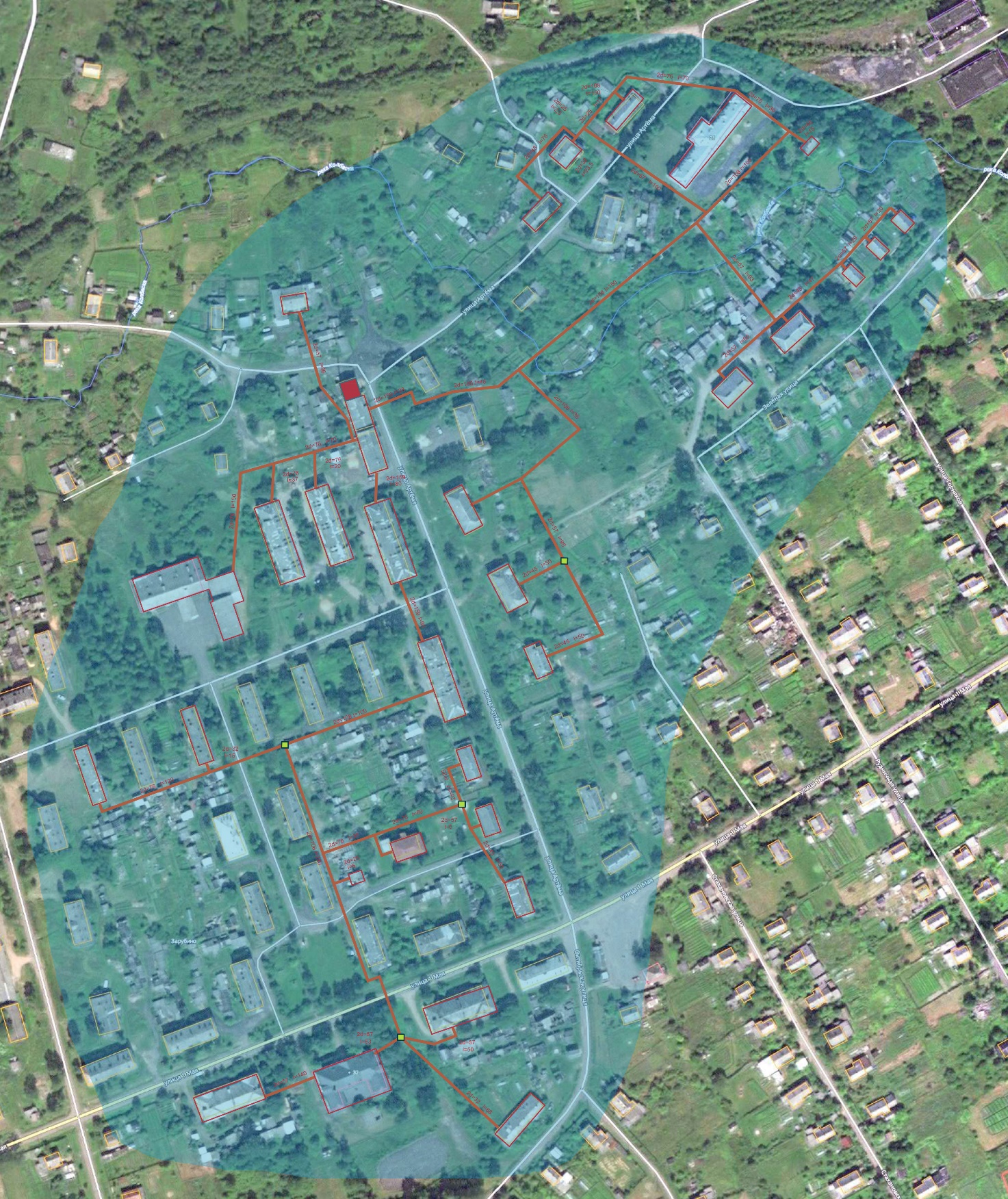 Рисунок 1.1 Схема тепловых сетей котельной 1,96 МВт с. Зарубино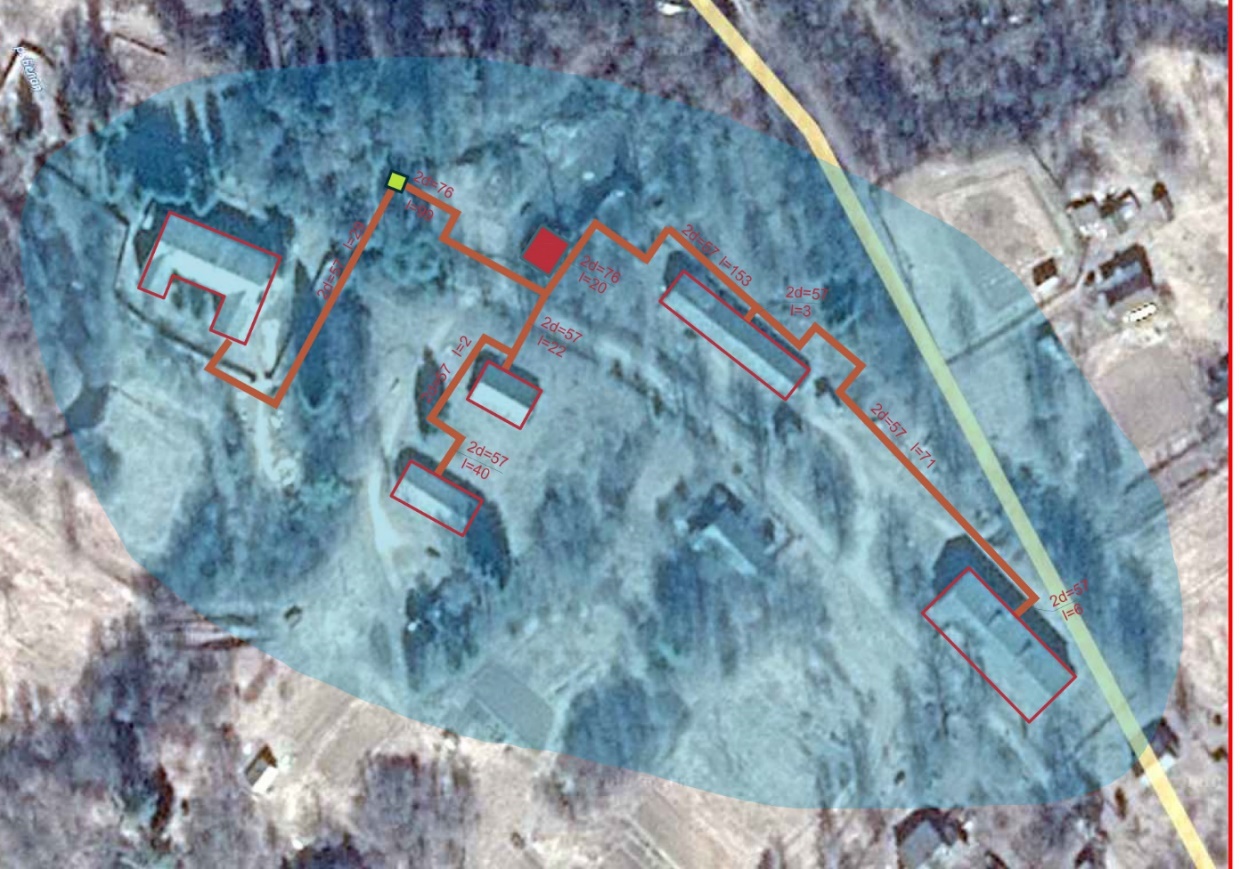 Рисунок 1.2 Схема тепловых сетей котельной №2 с. Шереховичи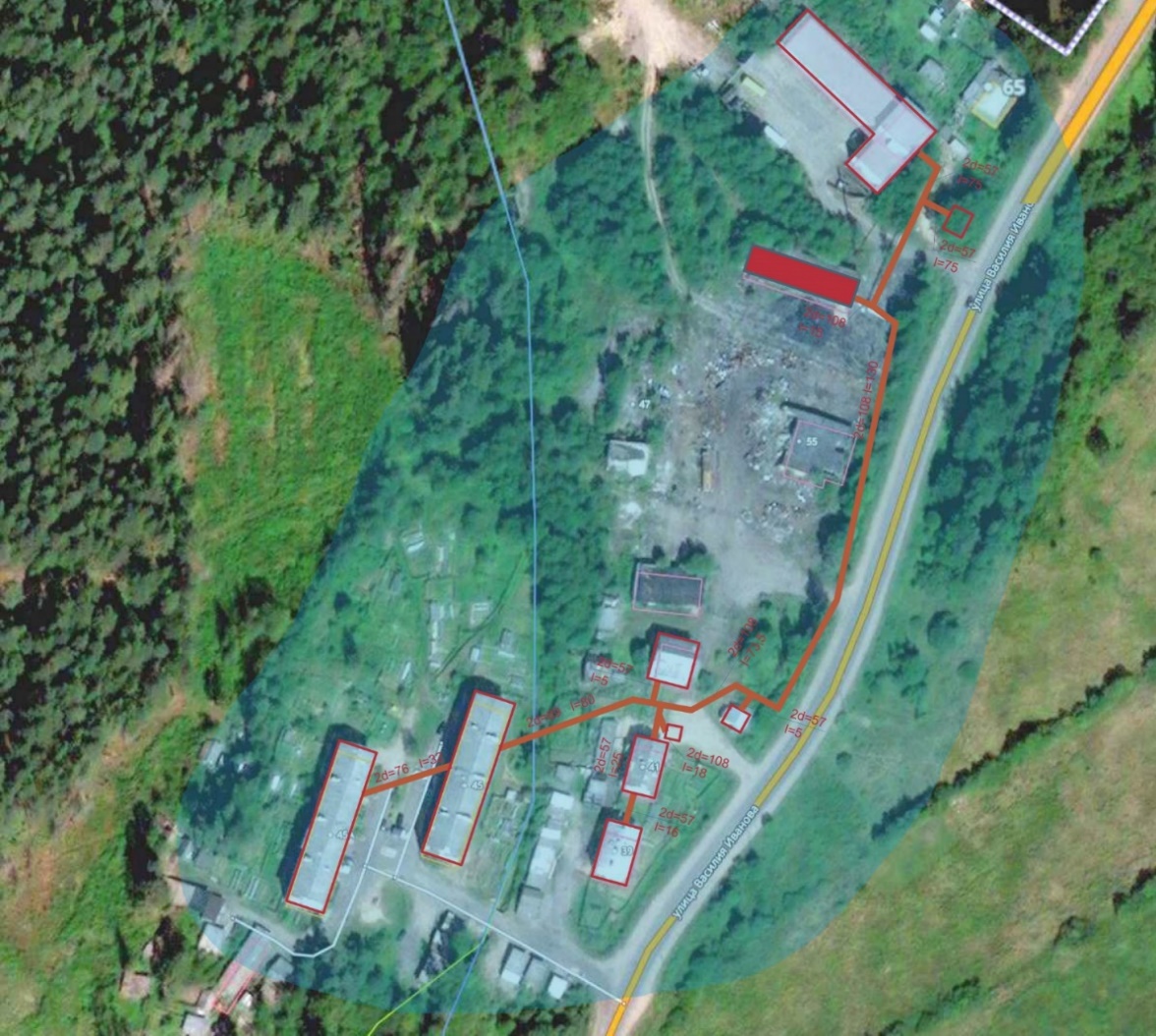 Рисунок 1.3 Схема тепловых сетей котельной ТГУ-120, ТГУ-350 и №6 п. Любытино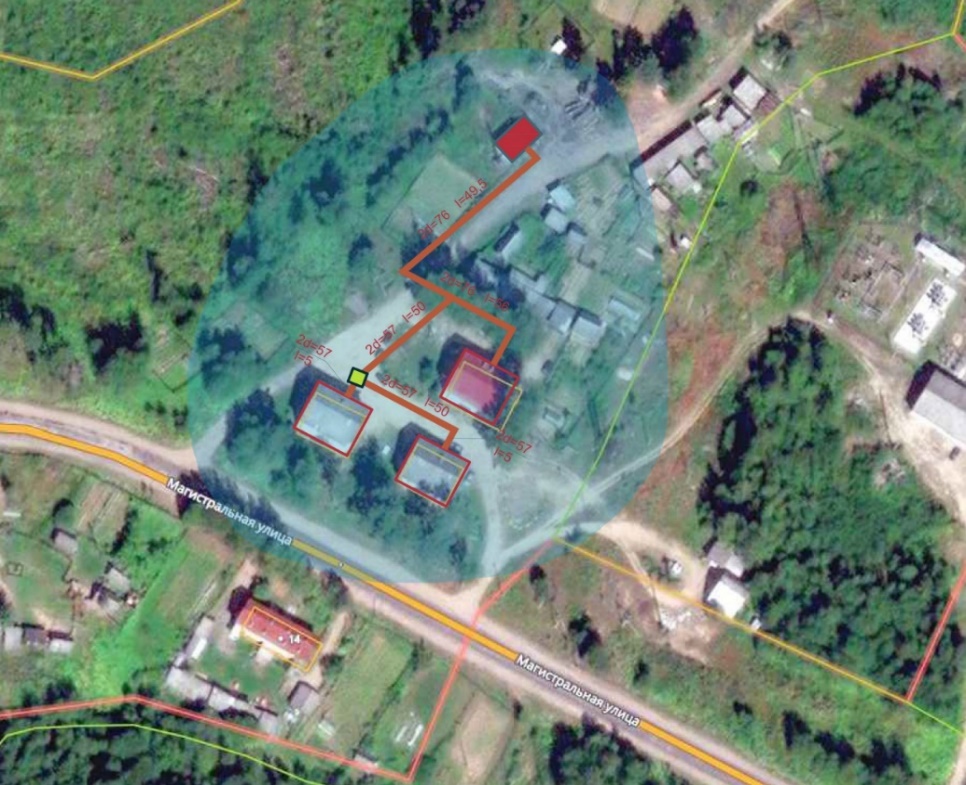 Рисунок 1.4 Схема тепловых сетей котельной №19 д. Большой Городок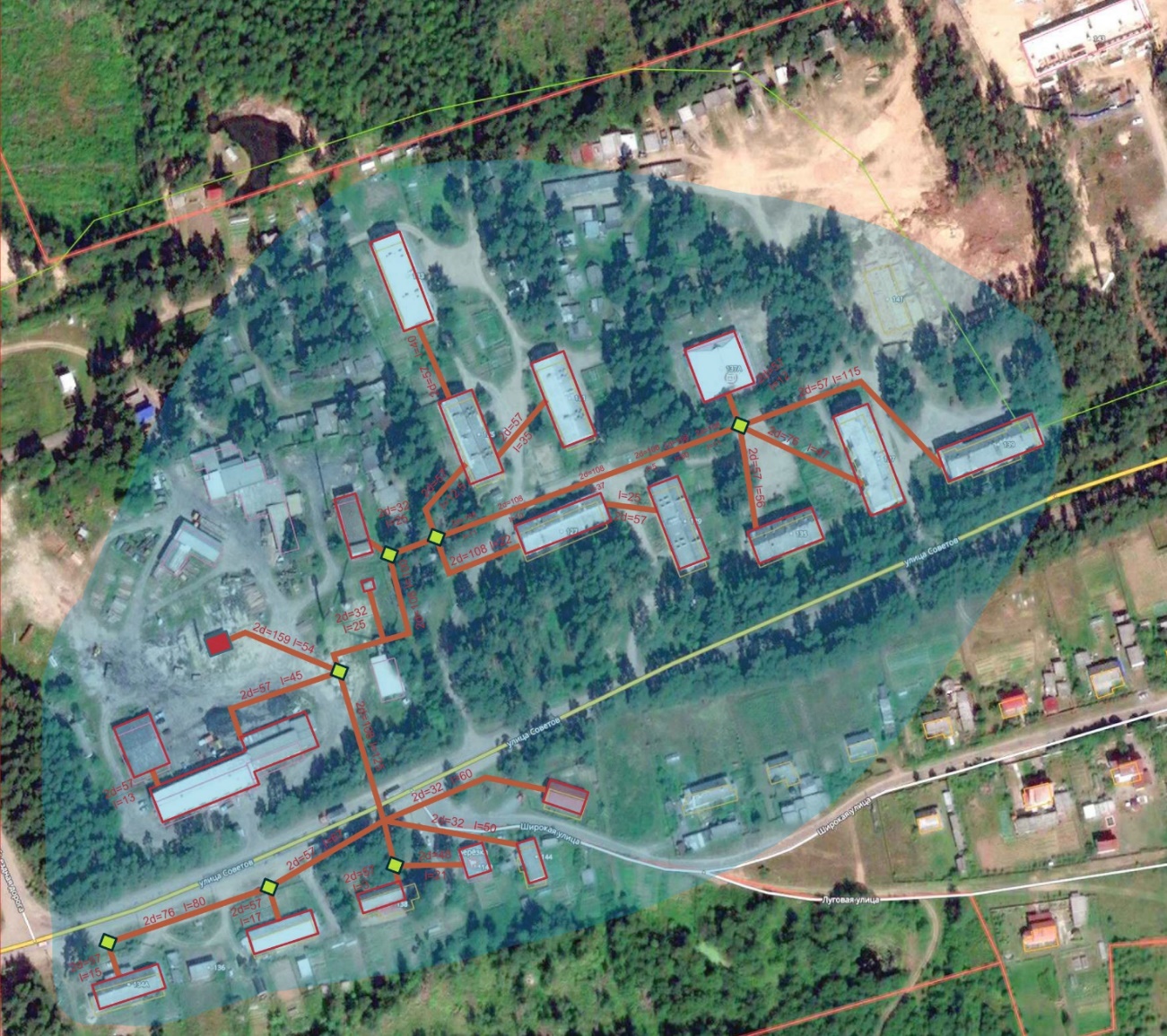 Рисунок 1.5 Схема тепловых сетей котельной БМК №1 п. Любытино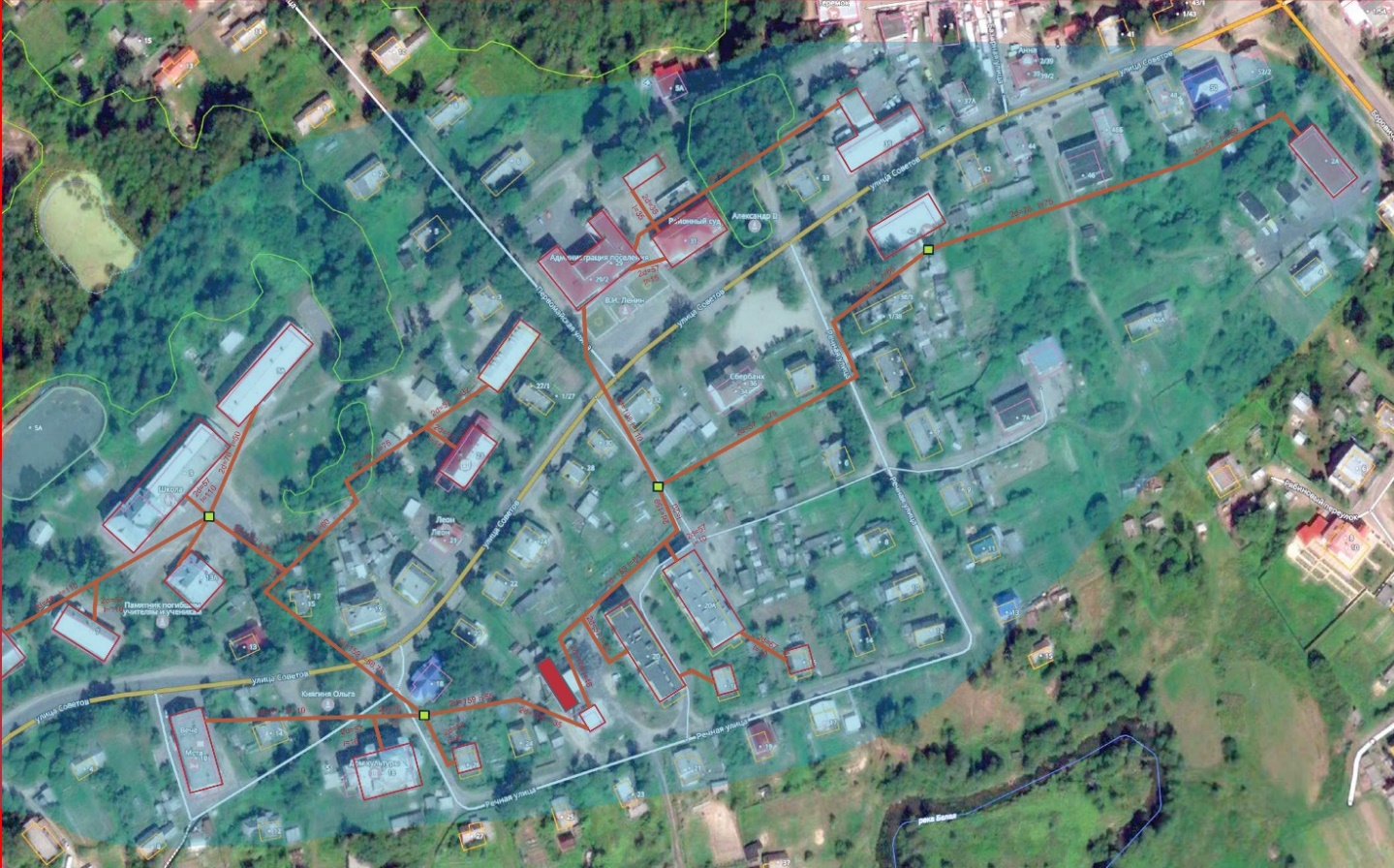 Рисунок 1.6 Схема тепловых сетей котельной БМК №2 п. Любытино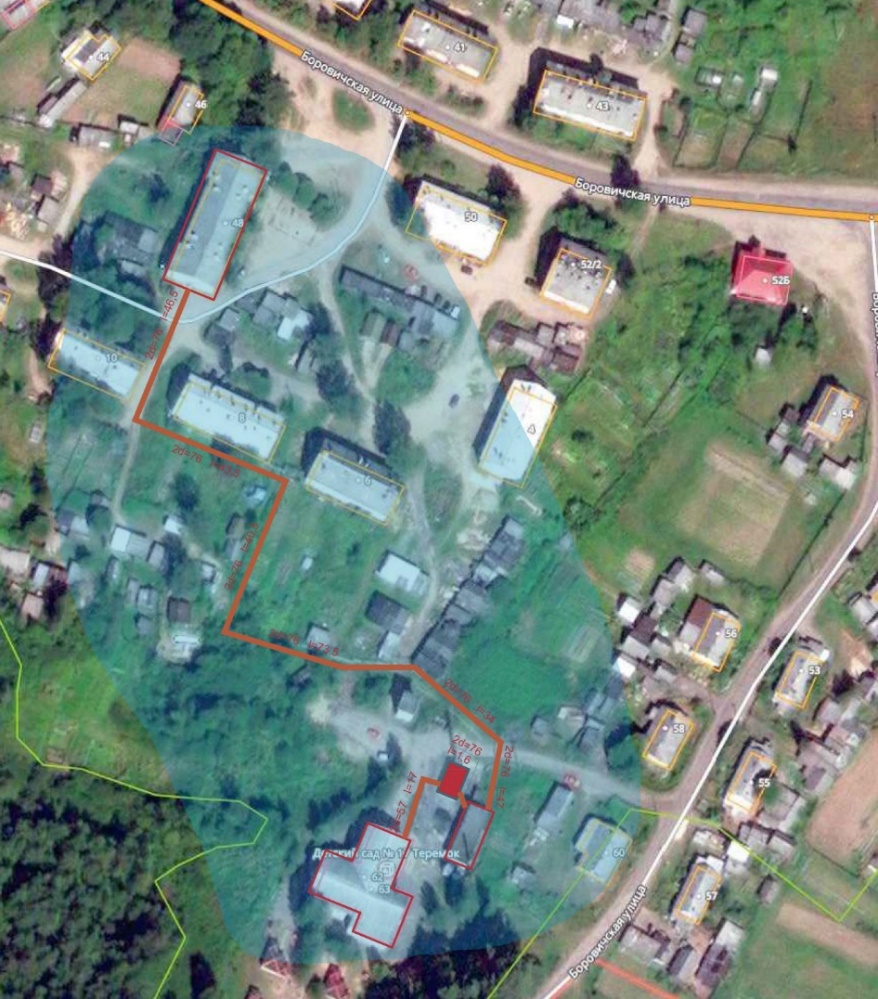 Рисунок 1.7 Схема тепловых сетей котельной БМК №3 п. Любытино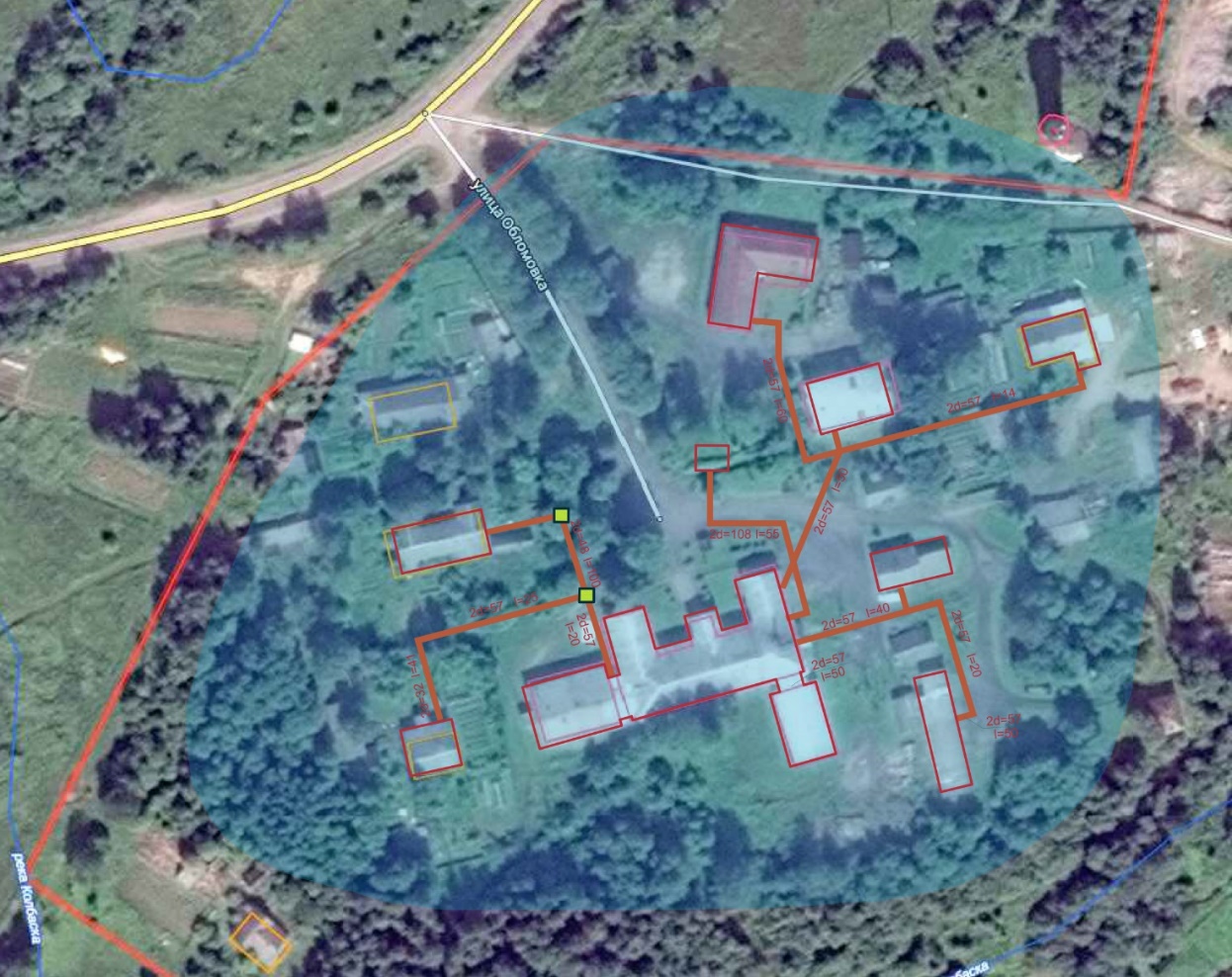 Рисунок 1.8 Схема тепловых сетей котельной ТГУ-350 с. Зарубино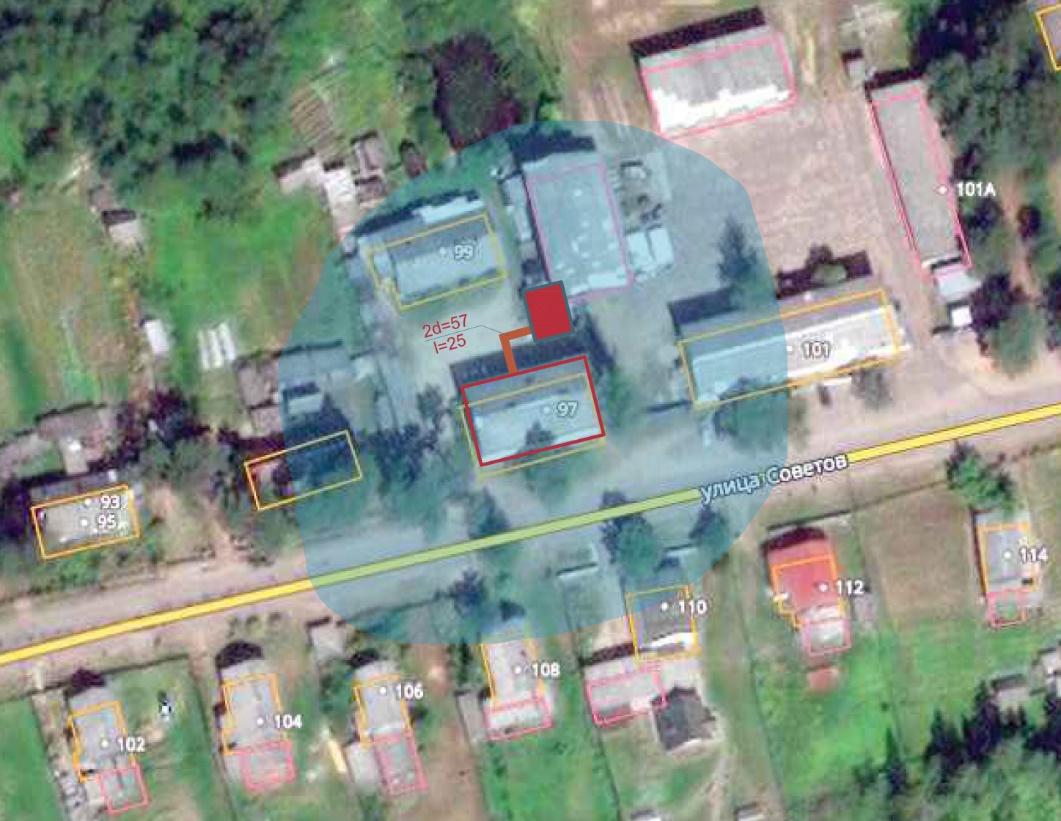 Рисунок 1.9 Схема тепловых сетей котельной ТГУ-60 п. ЛюбытиноЕдиная тепловая сеть поселения отсутствует.  Взаимная гидравлическая увязка действующих контуров котельных отсутствует.Существующая система теплоснабжения. Система теплоснабжения включает в себя: источники тепла, тепловые сети и системы теплопотребления.2.3 Описание существующих и перспективных зон действия индивидуальных источников тепловой энергииБольшая часть индивидуальных жилых домов, объектов административно-общественного и производственного назначения обеспечена теплоснабжением от индивидуальных источников теплоснабжения. Поскольку данные об установленной тепловой мощности этих теплогенераторов отсутствуют, не представляется возможности оценить резервы этого вида оборудования. Существующие и планируемые к застройке потребители, вправе использовать для отопления индивидуальные источники теплоснабжения. Использование автономных источников теплоснабжения целесообразно в случаях:значительной удаленности от существующих и перспективных тепловых сетей;малой подключаемой нагрузки (менее 0,01 Гкал/ч);отсутствия резервов тепловой мощности в границах застройки на данный момент и в рассматриваемой перспективе;• использования тепловой энергии в технологических целях.Потребители, отопление которых осуществляется от индивидуальных источников, могут быть подключены к централизованному теплоснабжению на условиях организации централизованного теплоснабжения.В соответствии с требованиями п. 15 статьи 14 ФЗ №190 «О теплоснабжении» «Запрещается переход на отопление жилых помещений в многоквартирных домах с использованием индивидуальных квартирных источников тепловой энергии при наличии осуществлённого в надлежащем порядке подключения к системам теплоснабжения многоквартирных домов».При отсутствии централизованного источника тепловой энергии устройство автономного теплоснабжения является единственно возможным способом обеспечения теплом и горячей водой конкретного объекта. Поэтому довольно широкое распространение получают автономные (домовые) котельные, главным образом с использованием газовых модулей. При децентрализованной системе отпадает необходимость в строительстве теплотрассы, в сооружении на теплофицированном объекте теплового центра, включающего элеваторный узел, теплообменники для горячей воды, узел коммерческого учета тепловой энергии.Применяемые в системах децентрализованного теплоснабжения теплогенераторов представляют собой газовые водогрейные аппараты, которые могут использоваться как в составе котельной для теплоснабжения группы потребителей, так и для децентрализованного теплоснабжения с установкой непосредственно в здании (на крыше или в чердачном помещении здания). Также могут устанавливаться рядом со зданием (выпускаются в виде передвижных агрегатов контейнерного типа), могут быть встроенными и пристроенными.КПД современных малых котлов составляет не менее 90%. Потери тепла и затраты теплоснабжения при транспортировке теплоносителя сводятся к минимуму. В итоге расход тепла на теплоснабжение зданий на 10 — 20% ниже по сравнению с централизованными системами. Металлоемкость трубопроводов, подводящих к зданию тепловую энергию в виде газа, на порядок ниже металлоемкости трубопроводов, подводящих то же количество энергии в виде горячей воды. Надежность таких систем объясняется более низкой повреждаемостью газовых сетей по сравнению с водяными тепловыми сетями.Для организации теплоснабжения в проектируемых секционных жилых домах и общественных зданиях предлагается внедрять прогрессивные автономные источники тепла (АИТ) - поквартирные системы теплоснабжения (как разновидность децентрализации), при этом источник тепла установлен непосредственно у потребителя (у жильца). В качестве теплогенератора в системе поквартирного теплоснабжения используется двухконтурный газовый котел с закрытой топкой, принудительным удалением дымовых газов, регулирующими термостатами выработки и отпуска тепла на отопление и горячее водоснабжение (ГВС). Котел снабжен необходимыми блокировками и автоматикой безопасности. Теплогенераторы с закрытой топкой, в отличие от котлов с атмосферной горелкой, обеспечивают требуемый уровень безопасности и не оказывают влияния на воздухообмен в жилых помещениях.Поквартирная система теплоснабжения целесообразна при строительстве нового здания, расположенного достаточно далеко от существующих котельных. Кроме того, эта система дает возможность пользователю самостоятельно регулировать потребление тепла, а, следовательно, и затраты на отопление и ГВС в зависимости от экономических возможностей и физиологической потребности. Расчеты, выполненные ФГУП «СантехНИИпроект» (г. Москва), показывают, что при 100-процентной плате за газ, используемый для отопления и ГВС, с учетом стоимости сервисного обслуживания оборудования, затраты населения при поквартирной системе теплоснабжения будут меньше, чем при оплате с дотацией при централизованной системе.2.4 Перспективные балансы тепловой мощности и тепловой нагрузки в перспективных зонах действия источников тепловой энергии, в том числе работающих на единую тепловую сеть, на каждом этапеВ установленной зоне действия источника тепловой энергии определены перспективные тепловые нагрузки в соответствии с данными, изложенными в главе 2 Обосновывающих материалов «Перспективное потребление тепловой энергии на цели теплоснабжения». Перспективного развития промышленных предприятий на период 2018-2031 гг. не планируется, поэтому перспективные балансы потребления сетевой воды рассматриваются без учёта перспективных тепловых нагрузок промышленных предприятий. Установленные профициты балансов тепловой мощности и перспективной тепловой нагрузки формируют исходные данные для принятия решения о развитии (или сокращении) установленной тепловой мощности источников тепловой энергии и образованию новых зон их действия.Развитие источников теплоснабжения зависит также от системы теплоснабжения потребителей (открытая или закрытая схема) на основании утверждённой в установленном порядке Схемы теплоснабжения. Перспективные балансы тепловой мощности и тепловой нагрузки существующих источников тепловой энергии Любытинского сельского поселения представлены в таблице 2.1.Таблица 2.1Раздел 3. Существующие и перспективные балансы теплоносителейПерспективные объемы теплоносителя, необходимые для передачи теплоносителя от источника тепловой энергии до потребителя спрогнозированы с учетом увеличения расчетных расходов теплоносителя в тепловых сетях с темпом присоединения (подключения) суммарной тепловой нагрузки и с учетом реализации мероприятий по модернизации тепловых систем источников тепловой энергии.3.1 Перспективные балансы производительности водоподготовительных установок и максимального потребления теплоносителя теплопотребляющими установками потребителейПерспективные объёмы теплоносителя, необходимые для передачи тепла от источников тепловой энергии системы теплоснабжения Любытинского сельского поселения до потребителя в зоне действия каждого источника, прогнозировались исходя из следующих условий:система теплоснабжения Любытинского сельского поселения закрытая: на источниках тепловой энергии применяется центральное качественное регулирование отпуска тепла по отопительной нагрузке в зависимости от температуры наружного воздуха;сверхнормативные потери теплоносителя при передаче тепловой энергии будут сокращаться вследствие работ по реконструкции участков тепловых сетей системы теплоснабжения;подключение потребителей в существующих ранее и вновь создаваемых зонах теплоснабжения будет осуществляться по зависимой схеме присоединения систем отопления.Балансы производительности ВПУ котельных и максимального потребления теплоносителя теплопотребляющими установками потребителей представлены в таблице 3.1.Таблица 3.13.2 Перспективные балансы производительности водоподготовительных установок источников тепловой энергии для компенсации потерь теплоносителя в аварийных режимах работы систем теплоснабженияВ соответствии с пунктами 6.16, 6.17 [14] установка для подпитки системы теплоснабжения на теплоисточнике должна обеспечивать подачу в тепловую сеть в рабочем режиме воду соответствующего качества и аварийную подпитку водой из систем хозяйственно-питьевого или производственного водопроводов:В закрытых системах теплоснабжения - 0,75 % фактического объема воды в трубопроводах тепловых сетей и присоединенных к ним системах отопления и вентиляции зданий. При этом для участков тепловых сетей длиной более 5 км от источников теплоты без распределения теплоты расчетный расход воды следует принимать равным 0,5 % объема воды в этих трубопроводах;Для открытых и закрытых систем теплоснабжения должна предусматриваться дополнительно аварийная подпитка химически не обработанной и недеаэрированной водой, расход которой принимается в количестве 2 % объема воды в трубопроводах тепловых сетей и присоединенных к ним системах отопления, вентиляции и в системах горячего водоснабжения для открытых систем теплоснабжения. При наличии нескольких отдельных тепловых сетей, отходящих от коллектора теплоисточника, аварийную подпитку допускается определять только для одной наибольшей по объему тепловой сети. Для открытых систем теплоснабжения аварийная подпитка должна обеспечиваться только из систем хозяйственно-питьевого водоснабжения.При возникновении аварийной ситуации на любом участке магистрального трубопровода, возможно организовать обеспечение подпитки тепловой сети за счет использования баков аккумуляторов. При серьезных авариях, в случае недостаточного объема подпитки химически обработанной воды, допускается использовать «сырую» воду согласно СНиП «Тепловые сети» п.6.17 «Для открытых и закрытых систем теплоснабжения должна предусматриваться дополнительно аварийная подпитка химически не обработанной и недеаэрированной водой, расход которой принимается в количестве 2% объема воды в трубопроводах тепловых сетей».Раздел 4. Основные положения мастер-плана развития систем теплоснабжения поселенияДля обеспечения устойчивого теплоснабжения необходимо использовать существующую систему централизованного теплоснабжения, с поддержанием ее в рабочем состоянии по средством капитальных и текущих ремонтов.Раздел 5. Предложения по строительству, реконструкции и техническому перевооружению источников тепловой энергииС целью качественного и бесперебойного обеспечения потребности в теплоснабжении для потребителей, расположенных вне зон действия существующих энергоисточников, предлагается провести мероприятия по реконструкции и техническому перевооружению. Проведение мероприятий по реконструкции и техническому перевооружению котельных позволит существенно снизить затраты эксплуатирующей организации на топливо и текущие ремонты устаревшего оборудования.5.1 Предложения по строительству источников тепловой энергии, обеспечивающих перспективную тепловую нагрузку на осваиваемых территориях поселения, для которых отсутствует возможность или целесообразность передачи тепловой энергии от существующих или реконструируемых источников тепловой энергииМероприятия по развитию централизованного теплоснабжения на территории Любытинского сельского поселения на расчетный срок:Установка газовой блочной модульной котельной БМК №4 п. Любытино. Мощность котельной 1,1 Гкал/ч;Установка газовой блочной модульной котельной БМК №1 с. Зарубино. Мощность котельной 1 Гкал/ч.Установка ТГУ 0,24МВт на ул. Магистральной п. Любытино взамен существующей угольной котельной №195.2 Предложения по реконструкции источников тепловой энергии, обеспечивающих перспективную тепловую нагрузку в существующих и расширяемых зонах действия источников тепловой энергииМероприятия по развитию централизованного теплоснабжения на территории Любытинского сельского поселения на расчетный срок:Увеличение мощности котельной БМК №2 п. Любытино с 2,15 Гкал/ч до 4,5 Гкал/ч, путем установки дополнительных газовых котлов соответствующей мощности;Произвести замену котлового оборудования, выработавшего свой ресурс.5.3 Предложения по техническому перевооружению источников тепловой энергии с целью повышения эффективности работы систем теплоснабженияПредложения по техническому перевооружению источников тепловой энергии с целью повышения эффективности работы систем теплоснабжения на территории Любытинского сельского поселения не планируется.5.4 Графики совместной работы источников тепловой энергии, функционирующих в режиме комбинированной выработки электрической и тепловой энергии и котельных, меры по выводу из эксплуатации, консервации и демонтажу избыточных источников тепловой энергии, а также источников тепловой энергии, выработавших нормативный срок службы, в случае, если продление срока службы технически невозможно или экономически нецелесообразноНа территории Любытинского сельского поселения источники тепловой энергии, совместно работающие на единую тепловую сеть, отсутствуют.5.5 Меры по переоборудованию котельных в источники комбинированной выработки электрической и тепловой энергии Переоборудование котельных на территории Любытинского сельского поселения в источник комбинированной выработки электрической и тепловой энергии не предусматривается.5.6 Меры по переводу котельных, размещенных в существующих и расширяемых зонах действия источников комбинированной выработки тепловой и электрической энергии в «пиковый» режимМеры по переводу котельных, размещенных в существующих и расширяемых зонах действия источников комбинированной выработки тепловой и электрической энергии, в пиковый режим работы для каждого этапа, в том числе график перевода отсутствуют в связи с незначительной нагрузкой потребителей.5.7 Решения о загрузке источников тепловой энергии, распределении (перераспределении) тепловой нагрузки потребителей тепловой энергии в каждой зоне действия системы теплоснабжения между источниками тепловой энергии, поставляющими тепловую энергию в данной системе теплоснабженияМеры по распределению (перераспределению) тепловой нагрузки потребителей тепловой энергии в каждой зоне действия систем теплоснабжения между источниками тепловой энергии, поставляющими тепловую энергию, не предусмотрены.5.8 Оптимальный температурный график отпуска тепловой энергии для каждого источника тепловой энергииВ соответствии со СНиП 41-02-2003 регулирование отпуска теплоты от источников тепловой энергии предусматривается качественное по нагрузке отопления или по совмещенной нагрузке отопления и горячего водоснабжения согласно графику изменения температуры воды, в зависимости от температуры наружного воздуха.Оптимальным температурным графиком отпуска тепловой энергии является температурный график теплоносителя  95/70 ºС, параметры по давлению остаются неизменными.Изменение утвержденных температурных графиков отпуска тепловой энергии не предусматривается.5.9 Предложения по перспективной установленной тепловой мощности каждого источника тепловой энергии с учетом аварийного и перспективного резерва тепловой мощностиВ таблице 5.1 представлены предложения по перспективной установленной тепловой мощности каждого источника тепловой энергии.Таблица 5.15.10 Анализ целесообразности ввода новых и реконструкции существующих источников тепловой энергииТаблица 5.25.11 Вид топлива, потребляемый источником тепловой энергии, в том числе с использованием возобновляемых источников энергииХарактеристика топлива, используемого на источниках теплоснабжения, представлена в таблице 5.3.Таблица 5.3Резервное и аварийное топливо отсутствует.Сложности с обеспечением теплоисточников топливом в периоды расчетных температур наружного воздуха в поселении отсутствуют.Раздел 6. Предложения по строительству и реконструкции тепловых сетейДля присоединения к источникам выработки тепла теплопотребляющих установок потребителей жилищной и комплексной застройки на вновь осваиваемых территориях по Любытинскому сельскому поселению в 2018 г. и на расчётный срок схемы теплоснабжения до 2031 года предлагается выполнить строительство тепловых сетей для обеспечения перспективных приростов тепловой нагрузки от существующих и планируемых источников теплоснабжения.Для подачи теплоносителя перспективным потребителям тепловой энергии Любытинского сельского поселения предусматривается прокладка трубопроводов новых тепловых сетей к 2031 году. Протяженность уточнять на стадии разработки ПСД.С целью поддержания безаварийной работы тепловых сетей в отопительном периоде в качестве первоочередных мероприятий предлагается также плановая замена участков действующих сетей по результатам ежегодных гидравлических испытаний на прочность и плотность, проводимых после окончания отопительного сезона, а также тепловых сетей, при плановой шурфовке на которых выявлено утолщение стенки на 20% и более от проектного (первоначального) значения.6.1 Предложения по строительству и реконструкции тепловых сетей, обеспечивающих перераспределение тепловой нагрузки из зон с резервом располагаемой тепловой мощности источников тепловой энергии в зоны с дефицитом располагаемой тепловой мощности источников тепловой энергии (использование существующих резервов)Предложения по строительству и реконструкции тепловых сетей, обеспечивающих перераспределение тепловой нагрузки из зон с дефицитом располагаемой тепловой мощности источников тепловой энергии в зоны с резервом располагаемой тепловой мощности источников тепловой энергии, не предусматриваются.6.2 Предложение по строительству и реконструкции тепловых сетей для обеспечения перспективных приростов тепловой нагрузки в осваиваемых районах поселения под жилищную, комплексную или производственную застройкуНеобходимо строительство тепловых сетей для подключения новых абонентов в планируемых к застройке кварталах в с. Зарубино и п. Любытино. Протяженность и месторасположение уточнять при проектировании данных кварталов. 6.3 Предложения по строительству и реконструкции тепловых сетей в целях обеспечения условий, при наличии которых существует возможность поставок тепловой энергии потребителям от различных источников тепловой энергии при сохранении надежности теплоснабженияНа территории Любытинского сельского поселения есть три зоны теплоснабжения, в которых существует возможность поставок тепловой энергии потребителям от различных источников тепловой энергии при сохранении надежности теплоснабжения. На остальной территории строительство тепловых сетей, обеспечивающих условия, при наличии которых существует возможность поставок тепловой энергии потребителям от различных источников тепловой энергии при сохранении надежности теплоснабжения не планируется.6.4 Предложения по строительству и реконструкции тепловых сетей для повышения эффективности функционирования системы теплоснабжения, в том числе за счет перевода котельных в «пиковый» режим или ликвидации котельных по основаниямНовое строительство или реконструкция тепловых сетей для повышения эффективности функционирования системы теплоснабжения, в том числе за счет перевода котельных в «пиковый» режим не планируется.6.5 Предложения по строительству и реконструкции тепловых сетей для обеспечения нормативной надежности и безопасности теплоснабженияРеконструкция существующих тепловых сетей позволит обеспечить: - более качественное теплоснабжение потребителей тепловой энергией существующих объектов;   - уменьшение тепловых потерь на реконструируемых тепловых сетях; - сокращение сроков профилактического ремонта оборудования и повышение надежности теплоснабжения поселения. Во исполнение Федерального закона от 23.11.2009 № 261-ФЗ "Об энергосбережении и о повышении энергетической эффективности" обеспечение надежности теплоснабжения и сокращение потерь тепловой энергии при транспортировке предусматривается за счет применения предварительно изолированных в заводских условиях труб с пенополиуретановой (ППУ) или пенополимерминеральной (ППМ) тепловой изоляцией.  Величину диаметра трубопровода, способ прокладки и т.д. необходимо определить входе наладочного гидравлического расчета по каждому факту предполагаемого подключения. Рекомендуется при новом строительстве и реконструкции существующих теплопроводов применять предизолированные трубопроводы в пенополиуретановой (ППУ) изоляции.Предложения по реконструкции тепловых сетей для обеспечения нормативной надежности и безопасности теплоснабжения представлены в таблице 6.1.Таблица 6.1Примечание: *-производить замену аварийных участков трубопровода по необходимости. Раздел 7. Предложения по переводу открытых систем теплоснабжения (горячего водоснабжения) в закрытые системы горячего водоснабженияВ Любытинском сельском поселении открытых систем теплоснабжения (горячего водоснабжения) нет.Раздел 8. Перспективные топливные балансыВ таблице 8.1 представлена сводная информация по существующему виду используемого, резервного и аварийного топлива, а также расход основного топлива на покрытие тепловой нагрузки на перспективу 2018-2031 гг.Норматив запасов топлива на котельных рассчитывается как запас основного и резервного видов топлива и определяется по сумме объемов неснижаемого нормативного запаса топлива (далее - ННЗТ) и нормативного эксплуатационного запаса топлива (далее - НЭЗТ).ННЗТ и НЭЗТ на отопительных котельных определяется в соответствии с «Порядком определения нормативов технологических потерь при передаче тепловой энергии, теплоносителя, нормативов удельного расхода топлива при производстве тепловой энергии, нормативов запасов топлива на источниках тепловой энергии (за исключением источников тепловой энергии, функционирующих в режиме комбинированной выработки электрической и тепловой энергии), в том числе в целях государственного регулирования цен (тарифов) в сфере теплоснабжения», утвержденным Приказом Минэнерго России от 10.08.2012 N 377.Таблица 8.1Перспективное потребление топлива в условном и натуральном выражении в разрезе всех котельных Любытинского сельского поселенияРаздел 9 Инвестиции в строительство, реконструкцию и техническое перевооружение9.1 Предложения по величине необходимых инвестиций в строительство, реконструкцию и техническое перевооружение источников тепловой энергии Предложения по инвестициям источников тепловой энергии сформированы на основе мероприятий, прописанных в разделе 4 «Предложение по строительству, реконструкции и техническому перевооружению источников тепловой энергии». Оценка стоимости капитальных вложений осуществлялась по укрупненным показателям базисных стоимостей строительства, укрупненным показателям сметной стоимости, укрупненным показателям базисной стоимости материалов, видов оборудования, услуг и видов работ. Капитальные вложения в развитие и реконструкцию источников тепловой энергии представлены в таблице 9.1.Таблица 9.1.Инвестиции в реконструкцию и техническое перевооружение источников тепловой энергии, тыс. руб.*9.2 Предложения по величине необходимых инвестиций в строительство, реконструкцию и техническое перевооружение тепловых сетей, насосных станций и тепловых пунктов Предложения по инвестициям в строительство и реконструкцию тепловых сетей сформированы на основе мероприятий, прописанных в разделе 5 «Предложение по строительству и реконструкции тепловых сетей и сооружений на них». Оценка стоимости капитальных вложений осуществлялась по укрупненным показателям базисных стоимостей строительства, укрупненным показателям сметной стоимости, укрупненным показателям базисной стоимости материалов, видов оборудования, услуг и видов работ. Предложение мероприятий в Схеме теплоснабжения определяется их экономической эффективностью, необходимостью их реализации (исчерпание эксплуатационного ресурса). Капитальные вложения в развитие и реконструкцию тепловых сетей представлены в таблице 9.2.Таблица 9.2Инвестиции в строительство, реконструкцию и техническое перевооружение тепловых сетей, тыс. руб.*9.3 Предложения по величине инвестиций в строительство, реконструкцию и техническое перевооружение в связи с изменениями температурного графика и гидравлического режима работы системы теплоснабжения Температурный график и гидравлический режим в Любытинском сельском поселении остаются без изменения. Раздел 10 Решение об определении единой теплоснабжающей организацииРешение по установлению единой теплоснабжающей организации осуществляется на основании критериев определения единой теплоснабжающей организации, установленных в правилах организации теплоснабжения, утверждаемых Правительством Российской Федерации.В соответствии со статьей 2 пунктом 28 Федерального закона 190 «О теплоснабжении»: «Единая теплоснабжающая организация в системе теплоснабжения (далее – единая теплоснабжающая организация) теплоснабжающая организация, которая определяется в схеме теплоснабжения федеральным органом исполнительной власти, уполномоченным Правительством Российской Федерации на реализацию государственной политики в сфере теплоснабжения (далее – федеральный орган исполнительной власти, уполномоченный на реализацию государственной политики в сфере теплоснабжения), или органом местного самоуправления на основании критериев и в порядке, которые установлены правилами организации теплоснабжения, утвержденными Правительством Российской Федерации».В соответствии со статьей б пунктом б Федерального закона 190 «О теплоснабжении»: «К полномочиям органов местного самоуправления поселений, городских округов по организации теплоснабжения на соответствующих территориях относится утверждение схем теплоснабжения поселений, городских округов с численностью населения менее пятисот тысяч человек, в том числе определение единой теплоснабжающей организации».Предложения по установлению единой теплоснабжающей организации осуществляются на основании критериев определения единой теплоснабжающей организации, установленных в правилах организации теплоснабжения, утверждаемых Правительством Российской Федерации. Предлагается использовать для этого нижеследующий раздел проекта Постановления Правительства Российской Федерации «Об утверждении правил организации теплоснабжения», предложенный к утверждению Правительством Российской Федерации в соответствии со статьей 4 пунктом 1 ФЗ-190 «О теплоснабжении». Критерии и порядок определения единой теплоснабжающей организации:1. Статус единой теплоснабжающей организации присваивается органом местного самоуправления или федеральным органом исполнительной власти (далее – уполномоченные органы) при утверждении схемы теплоснабжения поселения, городского округа, а в случае смены единой теплоснабжающей организации – при актуализации схемы теплоснабжения.2. В проекте схемы теплоснабжения должны быть определены границы зон деятельности единой теплоснабжающей организации (организаций). Границы зоны (зон) деятельности единой теплоснабжающей организации (организаций) определяются границами системы теплоснабжения, в отношении которой присваивается соответствующий статус.В случае, если на территории поселения, городского округа существуют несколько систем теплоснабжения, уполномоченные органы вправе:-определить единую теплоснабжающую организацию (организации) в каждой из систем теплоснабжения, расположенных в границах поселения, городского округа;-определить на несколько систем теплоснабжения единую теплоснабжающую организацию, если такая организация владеет на праве собственности или ином законном основании источниками тепловой энергии и (или) тепловыми сетями в каждой из систем теплоснабжения, входящей в зону её деятельности.3. Для присвоения статуса единой теплоснабжающей организации впервые на территории поселения, городского округа, лица, владеющие на праве собственности или ином законном основании источниками тепловой энергии и (или) тепловыми сетями на территории поселения, городского округа вправе подать в течение одного месяца с даты размещения на сайте поселения, городского округа, города федерального значения проекта схемы [теплоснабжения в орган местного самоуправления заявки на присвоение статуса единой теплоснабжающей организации с указанием зоны деятельности, в которой указанные лица планируют исполнять функции единой теплоснабжающей организации. Орган местного самоуправления обязан разместить сведения о принятых заявках на сайте поселения, городского округа.4. В случае, если в отношении одной зоны деятельности единой теплоснабжающей организации подана одна заявка от лица, владеющего на праве собственности или ином законном основании источниками тепловой энергии и (или) тепловыми сетями в соответствующей системе теплоснабжения, то статус единой теплоснабжающей организации присваивается указанному лицу. В случае, если в отношении одной зоны деятельности единой теплоснабжающей организации подано несколько заявок от лиц, владеющих на праве собственности или ином законном основании источниками тепловой энергии и (или) тепловыми сетями в соответствующей системе теплоснабжения, орган местного самоуправления присваивает статус единой теплоснабжающей организации в соответствии с критериями настоящих Правил.5. Критериями определения единой теплоснабжающей организации являются:1) владение на праве собственности или ином законном основании источниками тепловой энергии с наибольшей совокупной установленной тепловой мощностью в границах зоны деятельности единой теплоснабжающей организации или тепловыми сетями, к которым непосредственно подключены источники тепловой энергии с наибольшей совокупной установленной тепловой мощностью в границах зоны деятельности единой теплоснабжающей организации;2) размер уставного (складочного) капитала хозяйственного товарищества или общества, уставного фонда унитарного предприятия должен быть не менее остаточной балансовой стоимости источников тепловой энергии и тепловых сетей, которыми указанная организация владеет на праве собственности или ином законном основании в границах зоны деятельности единой теплоснабжающей организации. Размер уставного капитала и остаточная балансовая стоимость имущества определяются по данным бухгалтерской отчетности на последнюю отчетную дату перед подачей заявки на присвоение статуса единой теплоснабжающей организации.6. В случае, если в отношении одной зоны деятельности единой теплоснабжающей организации подано более одной заявки на присвоение соответствующего статуса от лиц, соответствующих критериям, установленным настоящими Правилами, статус единой теплоснабжающей организации присваивается организации, способной в лучшей мере обеспечить надежность теплоснабжения в соответствующей системе теплоснабжения.Способность обеспечить надежность теплоснабжения определяется наличием у организации технических возможностей и квалифицированного персонала по наладке, мониторингу, диспетчеризации, переключениям и оперативному управлению гидравлическими режимами, и обосновывается в схеме теплоснабжения.7. В случае если в отношении зоны деятельности единой теплоснабжающей организации не подано ни одной заявки на присвоение соответствующего статуса, статус единой теплоснабжающей организации присваивается организации, владеющей в соответствующей зоне деятельности источниками тепловой энергии и (или) тепловыми сетями, и соответствующей критериям настоящих Правил.8. Обязанности ЕТО определены постановлением Правительства РФ от 08.08.2012 №808 «Об организации теплоснабжения в Российской Федерации и о внесении изменений в некоторые законодательные акты Правительства Российской Федерации» (п. 12 Правил организации теплоснабжения в Российской Федерации, утвержденных указанным постановлением). В соответствии с приведенным документом ЕТО обязана:а) заключать и надлежаще исполнять договоры теплоснабжения со всеми обратившимися к ней потребителями тепловой энергии в своей зоне деятельности:б) осуществлять мониторинг реализации схемы теплоснабжения и подавать в орган, утвердивший схему теплоснабжения, отчеты о реализации, включая предложения по актуализации схемы теплоснабжения;в) надлежащим образом исполнять обязательства перед иными теплоснабжающими и теплосетевыми организациями в зоне своей деятельности;г) осуществлять контроль режимов потребления тепловой энергии в зоне своей деятельности.Единая теплоснабжающая организация утверждена постановлением Администрации Любытинского муниципального района от 04.03.2020 № 209.Таблица 10.1Раздел 11 Решения о распределении тепловой нагрузки между источниками тепловой энергииРаспределение тепловой нагрузки между источниками тепловой энергии на территории Любытинского сельского поселения не планируетсяРаздел 12 Решение по бесхозяйным тепловым сетямСтатья  15,  пункт  6  ФЗ-190  от  27.07.2010  года  :  «В  случае  выявления  бесхозяйных тепловых  сетей  (тепловых  сетей,  не  имеющих  эксплуатирующей  организации) орган местного  самоуправления  поселения  или городского  округа  до  признания  права собственности на указанные бесхозяйные тепловые сети в течение тридцати дней с даты их выявления  обязан определить  теплосетевую  организацию,  тепловые  сети  которой непосредственно  соединены  с  указанными  бесхозяйными тепловыми  сетями,  или  единую теплоснабжающую  организацию  в  системе теплоснабжения,  в  которую  входят  указанные бесхозяйные тепловые сети и которая осуществляет содержание и обслуживание указанных бесхозяйных  тепловых  сетей.  Орган регулирования обязан включить затраты на содержание и обслуживание бесхозяйных тепловых сетей в тарифы соответствующей организации на следующий период регулирования». Принятие на учет бесхозяйных тепловых сетей (тепловых сетей, не имеющих эксплуатирующей организации) осуществляется на основании Приказа Минэкономразвития России от 10.12.2015 N 931 «Об установлении Порядка принятия на учет бесхозяйных недвижимых вещей». На основании статьи 225 ГК РФ по истечении года со дня постановки бесхозяйной недвижимой вещи на учет орган, уполномоченный управлять муниципальным имуществом, может обратиться в суд с требованием о признании права муниципальной собственности на эту вещь. По состоянию на 01.01.2021 бесхозяйные тепловые сети на территории Любытинского сельского поселения отсутствуют.При выявлении бесхозяйных тепловых сетей в качестве организации, уполномоченной на эксплуатацию бесхозяйных тепловых сетей, предлагается определить единую теплоснабжающую организацию (ЕТО), в границах утвержденной зоны деятельности, которой расположены вновь выявленные участки таких сетей.Раздел 13. Синхронизация схемы теплоснабжения со схемой газоснабжения и газификации субъекта Российской Федерации и (или) поселения, схемой и программой развития электроэнергетики, а также со схемой водоснабжения и водоотведения поселения, городского округа, города федерального значения.13.1. Описание решений программы газификации жилищно-коммунального хозяйства, промышленных и иных организаций о развитии соответствующей системы газоснабжения в части обеспечения топливом источников тепловой энергии.Решения о газоснабжении источников тепловой энергии Любытинского сельского поселения в действующей программе газоснабжения отсутствуют. 13.2. Описание проблем организации газоснабжения источников тепловой энергии. – 13.3. Предложения по корректировке утвержденной (разработке) региональной (межрегиональной) программы газификации жилищно-коммунального хозяйства, промышленных и иных организаций для обеспечения согласованности такой программы с указанными в схеме теплоснабжения решениями о развитии источников тепловой энергии и систем теплоснабжения.Предложения отсутствуют.13.4. Описание решений (вырабатываемых с учетом положений утвержденной схемы и программы развития Единой энергетической системы России) о строительстве, реконструкции, техническом перевооружении и (или) модернизации, выводе из эксплуатации источников тепловой энергии и генерирующих объектов, включая входящее в их состав оборудование, функционирующих в режиме комбинированной выработки электрической и тепловой энергии, в части перспективных балансов тепловой мощности в схемах теплоснабжения.Предложения отсутствуют. 13.5. Предложения по строительству генерирующих объектов, функционирующих в режиме комбинированной выработки электрической и тепловой энергии, указанных в схеме теплоснабжения, для их учета при разработке схемы и программы перспективного развития электроэнергетики субъекта Российской Федерации, схемы и программы развития Единой энергетической системы России. Предложения отсутствуют. 13.6. Описание решений (вырабатываемых с учетом положений утвержденной схемы водоснабжения поселения) о развитии соответствующей системы водоснабжения в части, относящейся к системам теплоснабжения. Предложения отсутствуют. 13.7. Предложения по корректировке утвержденной (разработке) схемы водоснабжения поселения для обеспечения согласованности такой схемы и указанных в схеме теплоснабжения решений о развитии источников тепловой энергии и систем теплоснабжения.Предложения отсутствуют.Раздел 14. Индикаторы развития систем теплоснабжения поселенияРаздел 15. Ценовые (тарифные) последствияТаблица 15.1 - Информация об утвержденных тарифах на услуги коммунального комплекса Новгородской области на 2022 год№ п/пНаименование населенного пунктаНаселение, человекНаселенные пункты с численностью выше 100 челНаселенные пункты с численностью выше 100 челНаселенные пункты с численностью выше 100 чел1р.п. Любытино24392с. Зарубино10853д. Большой Городок2704д. Бор 2355д. Никольское1736с. Шереховичи130Населенные пункты с численностью 50-100 челНаселенные пункты с численностью 50-100 челНаселенные пункты с численностью 50-100 чел7д. Ярцево818д. Слобода869д. Брод8910д. Вычерема8611с. Комарово9612д. Артём85Населенные пункты с численностью менее 50 челНаселенные пункты с численностью менее 50 челНаселенные пункты с численностью менее 50 чел13д. Васильково3214д. Великуша115д. Иваново316д. Борки1117д. Шубино1118д. Чадково419д. Чашково1220д. Чисть221д. Торбино622д. Якишево123д. Хвощёвик124д. Хвощник125д. Хирово626д. Углы227д. Улемье128д. Березняк-11229д. Большие Светицы730д. Большое Заборовье1031д. Борок1532д. Бурилово1433д. Быково434д. Весенье135д. Видомлицы1636д. Виленицы237д. Витче-Горка1538д. Власки439д. Воймирицы240д. Высочка1641д. Галица742д. Гамзино1743д. Гнильник944д. Городно1245д. Грязное Замостье146д. Деменино247д. Домовичи148д. Дубровка449д. Завеченье250д. Заднево151д. Задорье852д. Замостье953д. Зубово354д. Калитино155д. Каменка556д. Квасильниково357д. Княжее Село-1658д. Княжее Село-2359д. Козляева Горка960д. Колоколуша361д. Коромыслово162д. Смолёво663д. Соломель1364д. Старая Боровщина2965д. Степанково1466д. Сухарево Селище767д. Кремница668д. Луково969д. Малое Заборовье170д. Малышево671д. Нарезка1072д. Нижняя Боровщина173д. Николаевка1274д. Новинка275д. Никандрово176д. Новая Боровщина577д. Новоселицы178д. Очеп679д. Павлово180д. Плоска281д. Погорелка582д. Подлужье483д. Пустошки2984д. Равна1185д. Репищи1286д. Родники387д. Своятино288д. Селище1289д. Нижнее Селище4Населенные пункты пустующиеНаселенные пункты пустующиеНаселенные пункты пустующие90д. Долбеево-91д. Витин Бор-92д. Дубровочка-93д. Дымовья-1-94д. Дымовья-2-95д. Ёглино-96д. Ерошата-97д. Залужье-98д. Залюшенье-99д. Замошье-100д. Заозерье-101д. Зачеренье-1(Ярц)-102д. Зачеренье (Агаф)-103д. Зеглино-104д. Кириллово-105д. Клещино-106д. Ключёнка-107д. Ковриг-108д. Корпово-109д. Костино-110д. Красная Гора-111д. Кстищи-112д. Ласточкино-113д. Лезно-114д. Маклочиха-115д. Михалёво-116д. Моровское-117д. Новый Бор (Большегородский)-118д. Новый Бор 1 (Агафоновский)-119д. Овинец-120д. Овсянка-121д. Ослякино-122д. Остров-123д. Падчик-124д. Пашково-125д. Перелог-126д. Печно-127д. Подборье-128д. Поддубье-129д. Покровское-130д. Помозово-131д. Придорожная-132д. Ручьи-133д. Симаниха-134д. Скорово-135д. Столобна-136д. Средние Светицы-137д. Токарёво-138д. Тополёвка-139д. Трубец-140д. Усадье-141д. Малое Усадье-142 д. Ушково-143д. Ущим-144д. Фальково-145д. Филово-146д. Холм-147д. Бахариха-148д. Бережок-149д. Черезборицы-150д. Березняк-2-151д. Боровщина-152д. Высоково-153д. Солодка-154д. Коршуново-155д. Курино-156д. Логиново-157д. Мстинская Новинка-158д. Побежалово-159д. Разгон-160д. Рогозово-161д. Сболога Никольская-162д. Сболога (Агаф)-Итого5388Наименование источника теплоснабженияНагрузка на отопление, Гкал/чНагрузка на отопление, Гкал/чСредненедельная нагрузка ГВС, Гкал/чСуммарная нагрузка, Гкал/чСуммарная нагрузка, Гкал/чКотельная БМК №10,890,89-0,890,89Котельная БМК №21,161,16-1,161,16Котельная БМК №30,150,15-0,150,15Котельная № 8 Зарубино, ул. Артема1,381,38-1,381,381,38-1,38Котельная № 190,10,1-0,10,1Котельная №20,2070,2070,0140,2210,221Котельная ТГУ-60 ул. Советов0,050,05-0,050,05Котельная ТГУ – 120 ул. Иванова0,102-0,102Котельная ТГУ – 350 ул. Иванова0,302-0,302-Котельная ТГУ – 350 (Зарубино)0,19-0,19-Источник теплоснабжения с сетями инженерно-технического обеспечения (ТГУ-НОРД 350М) п. Любытино, ул. Пушкинская, сооружение 24а0,080,08-0,080,08ИТОГО4,6114,6110,0144,6254,625№ п/п.ПоказательЕдиницы измеренияРасчетный срок1Проектная численность населениячел.31002Средняя жилищная обеспеченностьм2/чел.363Итого потребный жилищный фондтыс.м2111,64Существующий жилищный фондтыс.м294,25Убыль существующего жилищного фондатыс.м2-6Сохраняемый жилищный фондтыс.м294,27Объем нового жилищного строительстватыс.м217,47.1из них на территориях: - на свободных тыс.м217,47.2 - на реконструируемых тыс.м2-8Потребность в территориях для: жилищного строительства - всегога23,18.1в том числе:  - свободныхга23,18.2 - реконструируемыхга-Виды застройки%в тыс.м2в том числев том числеВиды застройки%в тыс.м2На реконструируемыхтерриторияхНа свободныхтерриториях- объекты индивидуального жилищного строительства с земельным участком44,27,67-7,67- малоэтажная застройка55,89,7-9,7ИТОГО10017,4-17,4Виды застройкиНовое строительство, тыс.м2Средняя плотностьзастройким2 /гаПотребные территориикварталов, га- объекты индивидуального жилищного строительства с земельным участком7,6751015,04- малоэтажная застройка9,712008,08Итого17,4-23,1КварталыТерриториикварталовгаНаселениетыс.чел.Всего (тыс. м2 общей площади)В том числе:В том числе:КварталыТерриториикварталовгаНаселениетыс.чел.Всего (тыс. м2 общей площади)малоэтажная застройкаиндивидуальная застройка домами с земельным участкомНовые территорииНовые территорииНовые территорииНовые территорииНовые территорииНовые территории1 квартал перспективной жилой застройки3,570,0511,82-1,822 квартал перспективной жилой застройки1,420,0200,72-0,723 квартал перспективной жилой застройки3,620,0511,85-1,854 квартал перспективной жилой застройки3,950,0562,01-2,015 квартал перспективной жилой застройки1,270,0180,65-0,656 квартал перспективной жилой застройки1,210,0170,62-0,627 квартал перспективной жилой застройки1,030,0341,241,24-8 квартал перспективной жилой застройки3,410,1144,094,09-9 квартал перспективной жилой застройки3,640,1214,374,37-Итого:23,120,48217,379,77,67Реконструируемые территорииРеконструируемые территорииРеконструируемые территорииРеконструируемые территорииРеконструируемые территорииРеконструируемые территории-----Всего23,120,48217,379,77,67№ п/п.ПоказательЕдиницы измеренияРасчетный срок1Проектная численность населениячел.14502Средняя жилищная обеспеченностьм2/чел.363Итого потребный жилищный фондтыс.м252,24Существующий жилищный фондтыс.м247,35Убыль существующего жилищного фондатыс.м2-6Сохраняемый жилищный фондтыс.м247,37Объем нового жилищного строительстватыс.м24,97.1из них на территориях: - на свободных тыс.м24,97.2 - на реконструируемых тыс.м2-8Потребность в территориях для: жилищного строительства - всегога8,38.1в том числе:  - свободныхга8,38.2 - реконструируемыхга-Виды застройки%в тыс.м2в том числев том числеВиды застройки%в тыс.м2На реконструируемых территорияхНа свободныхтерриториях- объекты индивидуального жилищного строительства с земельным участком 1004,65-4,65- малоэтажная застройка----ИТОГО1004,65-4,65Виды застройкиНовое строительство, тыс.м2Средняя плотностьзастройким2/гаПотребные территориикварталов, га- объекты индивидуального жилищного строительства с земельным участком 4,655608,3- малоэтажная застройка---Итого4,658,3КварталыТерриториикварталовгаНаселениетыс.чел.Всего (тыс. м2 общей площади)В том числе:В том числе:КварталыТерриториикварталовгаНаселениетыс.чел.Всего (тыс. м2 общей площади)малоэтажная застройкаиндивидуальная застройка домами с земельным участкомНовые территорииНовые территорииНовые территорииНовые территорииНовые территорииНовые территории1 квартал перспективной жилой застройки4,10,0642,302,302 квартал перспективной жилой застройки2,20,0341,231,233 квартал перспективной жилой застройки1.10,0170,620,624 квартал перспективной жилой застройки0,90,0140,500,50Итого:8,30.1294,65-4,65Реконструируемые территорииРеконструируемые территорииРеконструируемые территорииРеконструируемые территорииРеконструируемые территорииРеконструируемые территории-----Всего8,30.1294,65-4,65Наименование Котельной микрорайона (поселка)Потребление тепловой энергии на отопление  и нагрев за 2023 год, ГкалПотребление ГВС за 2023 год, м3Котельная  БМК №1 1507,88   Котельная  БМК №22289,10   Котельная  БМК №3325,73   Котельная   №1,96 МВт(№8 Зарубино)2455,26   226,00   Котельная   №19159,72   Котельная   №2 Шереховичи404,68  1191,66   Котельная ТГУ-60 67,08Котельная ТГУ-120220,77   Котельная ТГУ-350 Любытино478,69   Котельная ТГУ-350 Зарубино362,68   ТГУ – 350 п. Любытино ул. Пушкинская (вместо кот. №20)Итого:8271,591417,66Наименование показателя2018г2019г2020г2021г2022г2023-2031ггКотельная БМК №1Котельная БМК №1Котельная БМК №1Котельная БМК №1Котельная БМК №1Котельная БМК №1Котельная БМК №1Всего потребление тепловой энергии Гкал/ч, в том числе:0,890,890,890,890,890,89Потребление тепловой энергии на отопление и вентиляцию, Гкал/ч0,890,890,890,890,890,89Потребление тепловой энергии на ГВС, Гкал/ч000000Котельная БМК №2Котельная БМК №2Котельная БМК №2Котельная БМК №2Котельная БМК №2Котельная БМК №2Котельная БМК №2Всего потребление тепловой энергии Гкал/ч, в том числе:1,161,161,161,161,164,29Потребление тепловой энергии на отопление и вентиляцию, Гкал/ч1,161,161,161,161,164,29Потребление тепловой энергии на ГВС, Гкал/ч000000Котельная БМК №3Котельная БМК №3Котельная БМК №3Котельная БМК №3Котельная БМК №3Котельная БМК №3Котельная БМК №3Всего потребление тепловой энергии Гкал/ч, в том числе:0,150,150,150,150,150,15Потребление тепловой энергии на отопление и вентиляцию, Гкал/ч0,150,150,150,150,150,15Потребление тепловой энергии на ГВС, Гкал/ч000000Котельная № 8, Зарубино, ул. АртемаКотельная № 8, Зарубино, ул. АртемаКотельная № 8, Зарубино, ул. АртемаКотельная № 8, Зарубино, ул. АртемаКотельная № 8, Зарубино, ул. АртемаКотельная № 8, Зарубино, ул. АртемаКотельная № 8, Зарубино, ул. АртемаВсего потребление тепловой энергии Гкал/ч, в том числе:1,381,381,381,381,381,38Потребление тепловой энергии на отопление и вентиляцию, Гкал/ч1,381,381,381,381,381,38Потребление тепловой энергии на ГВС, Гкал/ч000000Котельная № 19Котельная № 19Котельная № 19Котельная № 19Котельная № 19Котельная № 19Котельная № 19Всего потребление тепловой энергии Гкал/ч, в том числе:0,10,10,10,10,10,1Потребление тепловой энергии на отопление и вентиляцию, Гкал/ч0,10,10,10,10,10,1Потребление тепловой энергии на ГВС, Гкал/ч000000Котельная №2Котельная №2Котельная №2Котельная №2Котельная №2Котельная №2Котельная №2Всего потребление тепловой энергии Гкал/ч, в том числе:0,2210,2210,2210,2210,2210,221Потребление тепловой энергии на отопление и вентиляцию, Гкал/ч0,2070,2070,2070,2070,2070,207Потребление тепловой энергии на ГВС, Гкал/ч0,0140,0140,0140,0140,0140,014Котельная ТГУ-60Котельная ТГУ-60Котельная ТГУ-60Котельная ТГУ-60Котельная ТГУ-60Котельная ТГУ-60Котельная ТГУ-60Всего потребление тепловой энергии Гкал/ч, в том числе:0,050,050,050,050,050,05Потребление тепловой энергии на отопление и вентиляцию, Гкал/ч0,050,050,050,050,050,05Потребление тепловой энергии на ГВС, Гкал/ч000000Котельная ТГУ - 120Котельная ТГУ - 120Котельная ТГУ - 120Котельная ТГУ - 120Котельная ТГУ - 120Котельная ТГУ - 120Котельная ТГУ - 120Всего потребление тепловой энергии Гкал/ч, в том числе:0,1020,1020,1020,1020,1020,102Потребление тепловой энергии на отопление и вентиляцию, Гкал/ч0,1020,1020,1020,1020,1020,102Потребление тепловой энергии на ГВС, Гкал/ч000000Котельная ТГУ – 350 (Любытино)Котельная ТГУ – 350 (Любытино)Котельная ТГУ – 350 (Любытино)Котельная ТГУ – 350 (Любытино)Котельная ТГУ – 350 (Любытино)Котельная ТГУ – 350 (Любытино)Котельная ТГУ – 350 (Любытино)Всего потребление тепловой энергии Гкал/ч, в том числе:0,3020,3020,3020,3020,3020,302Потребление тепловой энергии на отопление и вентиляцию, Гкал/ч0,3020,3020,3020,3020,3020,302Потребление тепловой энергии на ГВС, Гкал/ч000000Котельная ТГУ – 350 (Зарубино)Котельная ТГУ – 350 (Зарубино)Котельная ТГУ – 350 (Зарубино)Котельная ТГУ – 350 (Зарубино)Котельная ТГУ – 350 (Зарубино)Котельная ТГУ – 350 (Зарубино)Котельная ТГУ – 350 (Зарубино)Всего потребление тепловой энергии Гкал/ч, в том числе:0,190,190,190,190,190,19Потребление тепловой энергии на отопление и вентиляцию, Гкал/ч0,190,190,190,190,190,19Потребление тепловой энергии на ГВС, Гкал/ч000000ТГУ – 350 п. Любытино ул. Пушкинская (вместо кот. №20)ТГУ – 350 п. Любытино ул. Пушкинская (вместо кот. №20)ТГУ – 350 п. Любытино ул. Пушкинская (вместо кот. №20)ТГУ – 350 п. Любытино ул. Пушкинская (вместо кот. №20)ТГУ – 350 п. Любытино ул. Пушкинская (вместо кот. №20)ТГУ – 350 п. Любытино ул. Пушкинская (вместо кот. №20)ТГУ – 350 п. Любытино ул. Пушкинская (вместо кот. №20)Всего потребление тепловой энергии Гкал/ч, в том числе:0,080,080,080,080,080,08Потребление тепловой энергии на отопление и вентиляцию, Гкал/ч0,080,080,080,080,080,08Потребление тепловой энергии на ГВС, Гкал/ч000000Котельная БМК №1 (проектируемая) ЗарубиноКотельная БМК №1 (проектируемая) ЗарубиноКотельная БМК №1 (проектируемая) ЗарубиноКотельная БМК №1 (проектируемая) ЗарубиноКотельная БМК №1 (проектируемая) ЗарубиноКотельная БМК №1 (проектируемая) ЗарубиноКотельная БМК №1 (проектируемая) ЗарубиноВсего потребление тепловой энергии Гкал/ч, в том числе:000000,938Потребление тепловой энергии на отопление и вентиляцию, Гкал/ч000000,938Потребление тепловой энергии на ГВС, Гкал/ч000000Котельная БМК №4 (проектируемая) ЛюбытиноКотельная БМК №4 (проектируемая) ЛюбытиноКотельная БМК №4 (проектируемая) ЛюбытиноКотельная БМК №4 (проектируемая) ЛюбытиноКотельная БМК №4 (проектируемая) ЛюбытиноКотельная БМК №4 (проектируемая) ЛюбытиноКотельная БМК №4 (проектируемая) ЛюбытиноВсего потребление тепловой энергии Гкал/ч, в том числе:000001,012Потребление тепловой энергии на отопление и вентиляцию, Гкал/ч000001,012Потребление тепловой энергии на ГВС, Гкал/ч000000№ п/пНаименование показателяРассматриваемый период, годРассматриваемый период, годРассматриваемый период, годРассматриваемый период, годРассматриваемый период, годРассматриваемый период, годРассматриваемый период, год№ п/пНаименование показателя2019г2020г2021г2022г2023г2024г2025-2033ггКотельная БМК №1Котельная БМК №1Котельная БМК №1Котельная БМК №1Котельная БМК №1Котельная БМК №1Котельная БМК №1Котельная БМК №1Котельная БМК №11Балансы тепловой мощности источника тепловой энергииБалансы тепловой мощности источника тепловой энергииБалансы тепловой мощности источника тепловой энергииБалансы тепловой мощности источника тепловой энергииБалансы тепловой мощности источника тепловой энергииБалансы тепловой мощности источника тепловой энергииБалансы тепловой мощности источника тепловой энергииБалансы тепловой мощности источника тепловой энергии1.1Установленная тепловая мощность основного оборудования источника тепловой энергии, Гкал/ч1,721,721,721,721,721,721,721.2Технические ограничения на использование установленной тепловой мощности-------1.3Располагаемая (фактическая), тепловая мощность, Гкал/ч1,721,721,721,721,721,721,721.4Расход тепла на собственные нужды, %1,11,11,11,11,11,11,11.5Располагаемая тепловая мощность источника нетто, Гкал/ч1,701,701,701,701,701,701,702Подключенная тепловая нагрузка, в т.ч.:Подключенная тепловая нагрузка, в т.ч.:Подключенная тепловая нагрузка, в т.ч.:Подключенная тепловая нагрузка, в т.ч.:Подключенная тепловая нагрузка, в т.ч.:Подключенная тепловая нагрузка, в т.ч.:Подключенная тепловая нагрузка, в т.ч.:Подключенная тепловая нагрузка, в т.ч.:2.1Расчетная тепловая нагрузка потребителей, Гкал/ч в том числе:0,890,890,890,890,890,890,892.1.1- на отопление0,890,890,890,890,890,890,892.1.2- на вентиляцию-------2.1.3- на системы ГВС-------2.1.4- пар на промышленные нужды 6-8 кгс/см2-------2.1.5- горячая вода на промышленные нужды (50о С)-------2.2Потери тепловой энергии через теплоизоляционные конструкции наружных тепловых сетей и с нормативной утечкой, в т.ч.:0,160,160,160,160,160,160,162.2.1- затраты теплоносителя на компенсацию потерь, м3/ч0,0950,0950,0950,0950,0950,0950,0952.3Суммарная подключенная тепловая нагрузка существующих потребителей (с учетом тепловых потерь)1,051,051,051,051,051,051,052.4Резерв (+) / дефицит (-) тепловой мощности котельной (все котлы в исправном состоянии)+0,65+0,65+0,65+0,65+0,65+0,65+0,65Котельная БМК №2Котельная БМК №2Котельная БМК №2Котельная БМК №2Котельная БМК №2Котельная БМК №2Котельная БМК №2Котельная БМК №2Котельная БМК №21Балансы тепловой мощности источника тепловой энергииБалансы тепловой мощности источника тепловой энергииБалансы тепловой мощности источника тепловой энергииБалансы тепловой мощности источника тепловой энергииБалансы тепловой мощности источника тепловой энергииБалансы тепловой мощности источника тепловой энергииБалансы тепловой мощности источника тепловой энергииБалансы тепловой мощности источника тепловой энергии1.1Установленная тепловая мощность основного оборудования источника тепловой энергии, Гкал/ч2,152,152,152,152,152,152,151.2Технические ограничения на использование установленной тепловой мощности-------1.3Располагаемая (фактическая), тепловая мощность, Гкал/ч1,921,921,921,921,921,921,921.4Расход тепла на собственные нужды, %1,11,11,11,11,11,11,11.5Располагаемая тепловая мощность источника нетто, Гкал/ч1,901,901,901,901,901,901,92Подключенная тепловая нагрузка, в т.ч.:Подключенная тепловая нагрузка, в т.ч.:Подключенная тепловая нагрузка, в т.ч.:Подключенная тепловая нагрузка, в т.ч.:Подключенная тепловая нагрузка, в т.ч.:Подключенная тепловая нагрузка, в т.ч.:Подключенная тепловая нагрузка, в т.ч.:Подключенная тепловая нагрузка, в т.ч.:2.1Расчетная тепловая нагрузка потребителей, Гкал/ч в том числе:1,161,161,161,161,161,164,292.1.1- на отопление1,161,161,161,161,161,164,292.1.2- на вентиляцию-------2.1.3- на системы ГВС-------2.1.4- пар на промышленные нужды 10-16 кгс/см2-------2.1.5- горячая вода на промышленные нужды (50о С)-------2.2Потери тепловой энергии через теплоизоляционные конструкции наружных тепловых сетей и с нормативной утечкой, в т.ч.:0,230,230,230,230,230,230,232.2.1- затраты теплоносителя на компенсацию потерь, м3/ч0,1330,1330,1330,1330,1330,1330,1332.3Суммарная подключенная тепловая нагрузка существующих потребителей (с учетом тепловых потерь)1,391,391,391,391,391,394,522.4Резерв (+) / дефицит (-) тепловой мощности котельной (все котлы в исправном состоянии)+0,51+0,51+0,51+0,51+0,51+0,51-0,07Котельная БМК №3Котельная БМК №3Котельная БМК №3Котельная БМК №3Котельная БМК №3Котельная БМК №3Котельная БМК №3Котельная БМК №3Котельная БМК №31Балансы тепловой мощности источника тепловой энергииБалансы тепловой мощности источника тепловой энергииБалансы тепловой мощности источника тепловой энергииБалансы тепловой мощности источника тепловой энергииБалансы тепловой мощности источника тепловой энергииБалансы тепловой мощности источника тепловой энергииБалансы тепловой мощности источника тепловой энергииБалансы тепловой мощности источника тепловой энергии1.1Установленная тепловая мощность основного оборудования источника тепловой энергии, Гкал/ч0,770,770,770,770,770,770,771.2Технические ограничения на использование установленной тепловой мощности-------1.3Располагаемая (фактическая), тепловая мощность, Гкал/ч0,770,770,770,770,770,770,771.4Расход тепла на собственные нужды, %1,11,11,11,11,11,11,11.5Располагаемая тепловая мощность источника нетто, Гкал/ч0,7620,7620,7620,7620,7620,7620,7622Подключенная тепловая нагрузка, в т.ч.:Подключенная тепловая нагрузка, в т.ч.:Подключенная тепловая нагрузка, в т.ч.:Подключенная тепловая нагрузка, в т.ч.:Подключенная тепловая нагрузка, в т.ч.:Подключенная тепловая нагрузка, в т.ч.:Подключенная тепловая нагрузка, в т.ч.:Подключенная тепловая нагрузка, в т.ч.:2.1Расчетная тепловая нагрузка потребителей, Гкал/ч в том числе:0,150,150,150,150,150,150,152.1.1- на отопление0,150,150,150,150,150,150,152.1.2- на вентиляцию-------2.1.3- на системы ГВС-------2.1.4- пар на промышленные нужды 10-16 кгс/см2-------2.1.5- горячая вода на промышленные нужды (50о С)-------2.2Потери тепловой энергии через теплоизоляционные конструкции наружных тепловых сетей и с нормативной утечкой, в т.ч.:0,0380,0380,0380,0380,0380,0380,0382.2.1- затраты теплоносителя на компенсацию потерь, м3/ч0,0170,0170,0170,0170,0170,0170,0172.3Суммарная подключенная тепловая нагрузка существующих потребителей (с учетом тепловых потерь)0,1880,1880,1880,1880,1880,1880,1882.4Резерв (+) / дефицит (-) тепловой мощности котельной (все котлы в исправном состоянии)+0,574+0,574+0,574+0,574+0,574+0,574+0,574Котельная № 8, ЗарубиноКотельная № 8, ЗарубиноКотельная № 8, ЗарубиноКотельная № 8, ЗарубиноКотельная № 8, ЗарубиноКотельная № 8, ЗарубиноКотельная № 8, ЗарубиноКотельная № 8, ЗарубиноКотельная № 8, Зарубино1Балансы тепловой мощности источника тепловой энергииБалансы тепловой мощности источника тепловой энергииБалансы тепловой мощности источника тепловой энергииБалансы тепловой мощности источника тепловой энергииБалансы тепловой мощности источника тепловой энергииБалансы тепловой мощности источника тепловой энергииБалансы тепловой мощности источника тепловой энергииБалансы тепловой мощности источника тепловой энергии1.1Установленная тепловая мощность основного оборудования источника тепловой энергии, Гкал/ч2,532,532,532,532,532,532,531.2Технические ограничения на использование установленной тепловой мощности-------1.3Располагаемая (фактическая), тепловая мощность, Гкал/ч2,352,352,352,352,352,352,351.4Расход тепла на собственные нужды, %0,770,770,770,770,770,770,771.5Располагаемая тепловая мощность источника нетто, Гкал/ч2,32,32,32,32,32,32,32Подключенная тепловая нагрузка, в т.ч.:Подключенная тепловая нагрузка, в т.ч.:Подключенная тепловая нагрузка, в т.ч.:Подключенная тепловая нагрузка, в т.ч.:Подключенная тепловая нагрузка, в т.ч.:Подключенная тепловая нагрузка, в т.ч.:Подключенная тепловая нагрузка, в т.ч.:Подключенная тепловая нагрузка, в т.ч.:2.1Расчетная тепловая нагрузка потребителей, Гкал/ч в том числе:1,381,381,381,381,381,381,382.1.1- на отопление1,381,381,381,381,381,381,382.1.2- на вентиляцию-------2.1.3- на системы ГВС-------2.1.4- пар на промышленные нужды 10-16 кгс/см2-------2.1.5- горячая вода на промышленные нужды (50о С)-------2.2Потери тепловой энергии через теплоизоляционные конструкции наружных тепловых сетей и с нормативной утечкой, в т.ч.:0,2550,2550,2550,2550,2550,2550,2552.2.1- затраты теплоносителя на компенсацию потерь, м3/ч0,1630,1630,1630,1630,1630,1630,1632.3Суммарная подключенная тепловая нагрузка существующих потребителей (с учетом тепловых потерь)1,6351,6351,6351,6351,6351,6351,6352.4Резерв (+) / дефицит (-) тепловой мощности котельной (все котлы в исправном состоянии)+0,655+0,655+0,655+0,655+0,655+0,655+0,655Котельная № 19Котельная № 19Котельная № 19Котельная № 19Котельная № 19Котельная № 19Котельная № 19Котельная № 19Котельная № 191Балансы тепловой мощности источника тепловой энергииБалансы тепловой мощности источника тепловой энергииБалансы тепловой мощности источника тепловой энергииБалансы тепловой мощности источника тепловой энергииБалансы тепловой мощности источника тепловой энергииБалансы тепловой мощности источника тепловой энергииБалансы тепловой мощности источника тепловой энергииБалансы тепловой мощности источника тепловой энергии1.1Установленная тепловая мощность основного оборудования источника тепловой энергии, Гкал/ч0,7740,7740,7740,7740,7740,7740,7741.2Технические ограничения на использование установленной тепловой мощности1.3Располагаемая (фактическая), тепловая мощность, Гкал/ч0,8760,8760,8760,8760,8760,8760,8761.4Расход тепла на собственные нужды, %0,760,760,760,760,760,760,761.5Располагаемая тепловая мощность источника нетто, Гкал/ч0,8690,8690,8690,8690,8690,8690,8692Подключенная тепловая нагрузка, в т.ч.:Подключенная тепловая нагрузка, в т.ч.:Подключенная тепловая нагрузка, в т.ч.:Подключенная тепловая нагрузка, в т.ч.:Подключенная тепловая нагрузка, в т.ч.:Подключенная тепловая нагрузка, в т.ч.:Подключенная тепловая нагрузка, в т.ч.:Подключенная тепловая нагрузка, в т.ч.:2.1Расчетная тепловая нагрузка потребителей, Гкал/ч в том числе:0,10,10,10,10,10,10,12.1.1- на отопление0,10,10,10,10,10,10,12.1.2- на вентиляцию-------2.1.3- на системы ГВС-------2.1.4- пар на промышленные нужды 10-16 кгс/см2-------2.1.5- горячая вода на промышленные нужды (50о С)-------2.2Потери тепловой энергии через теплоизоляционные конструкции наружных тепловых сетей и с нормативной утечкой, в т.ч.:0,020,020,020,020,020,020,022.2.1- затраты теплоносителя на компенсацию потерь, м3/ч0,0110,0110,0110,0110,0110,0110,0112.3Суммарная подключенная тепловая нагрузка существующих потребителей (с учетом тепловых потерь)0,120,120,120,120,120,120,122.4Резерв (+) / дефицит (-) тепловой мощности котельной (все котлы в исправном состоянии)+0,749+0,749+0,749+0,749+0,749+0,749+0,749Котельная №2Котельная №2Котельная №2Котельная №2Котельная №2Котельная №2Котельная №2Котельная №2Котельная №21Балансы тепловой мощности источника тепловой энергииБалансы тепловой мощности источника тепловой энергииБалансы тепловой мощности источника тепловой энергииБалансы тепловой мощности источника тепловой энергииБалансы тепловой мощности источника тепловой энергииБалансы тепловой мощности источника тепловой энергииБалансы тепловой мощности источника тепловой энергииБалансы тепловой мощности источника тепловой энергии1.1Установленная тепловая мощность основного оборудования источника тепловой энергии, Гкал/ч1,081,081,081,081,081,081,081.2Технические ограничения на использование установленной тепловой мощности-------1.3Располагаемая (фактическая), тепловая мощность, Гкал/ч1,011,011,011,011,011,011,011.4Расход тепла на собственные нужды, %1,141,141,141,141,141,141,141.5Располагаемая тепловая мощность источника нетто, Гкал/ч0,9980,9980,9980,9980,9980,9980,9982Подключенная тепловая нагрузка, в т.ч.:Подключенная тепловая нагрузка, в т.ч.:Подключенная тепловая нагрузка, в т.ч.:Подключенная тепловая нагрузка, в т.ч.:Подключенная тепловая нагрузка, в т.ч.:Подключенная тепловая нагрузка, в т.ч.:Подключенная тепловая нагрузка, в т.ч.:Подключенная тепловая нагрузка, в т.ч.:2.1Расчетная тепловая нагрузка потребителей, Гкал/ч в том числе:0,2210,2210,2210,2210,2210,2210,2212.1.1- на отопление0,2070,2070,2070,2070,2070,2070,2072.1.2- на вентиляцию-------2.1.3- на системы ГВС0,0140,0140,0140,0140,0140,0140,0142.1.4- пар на промышленные нужды 10-16 кгс/см2-------2.1.5- горячая вода на промышленные нужды (50о С)-------2.2Потери тепловой энергии через теплоизоляционные конструкции наружных тепловых сетей и с нормативной утечкой, в т.ч.:0,0750,0750,0750,0750,0750,0750,0752.2.1- затраты теплоносителя на компенсацию потерь, м3/ч0,0230,0230,0230,0230,0230,0230,0232.3Суммарная подключенная тепловая нагрузка существующих потребителей (с учетом тепловых потерь)0,3170,3170,3170,3170,3170,3170,3172.4Резерв (+) / дефицит (-) тепловой мощности котельной (все котлы в исправном состоянии)+0,681+0,681+0,681+0,681+0,681+0,681+0,681Котельная ТГУ-60 ул. СоветовКотельная ТГУ-60 ул. СоветовКотельная ТГУ-60 ул. СоветовКотельная ТГУ-60 ул. СоветовКотельная ТГУ-60 ул. СоветовКотельная ТГУ-60 ул. СоветовКотельная ТГУ-60 ул. СоветовКотельная ТГУ-60 ул. СоветовКотельная ТГУ-60 ул. Советов1Балансы тепловой мощности источника тепловой энергииБалансы тепловой мощности источника тепловой энергииБалансы тепловой мощности источника тепловой энергииБалансы тепловой мощности источника тепловой энергииБалансы тепловой мощности источника тепловой энергииБалансы тепловой мощности источника тепловой энергииБалансы тепловой мощности источника тепловой энергииБалансы тепловой мощности источника тепловой энергии1.1Установленная тепловая мощность основного оборудования источника тепловой энергии, Гкал/ч0,0520,0520,0520,0520,0520,0520,0521.2Технические ограничения на использование установленной тепловой мощности-------1.3Располагаемая (фактическая), тепловая мощность, Гкал/ч0,0520,0520,0520,0520,0520,0520,0521.4Расход тепла на собственные нужды, %0,540,540,540,540,540,540,541.5Располагаемая тепловая мощность источника нетто, Гкал/ч0,05170,05170,05170,05170,05170,05170,05172Подключенная тепловая нагрузка, в т.ч.:Подключенная тепловая нагрузка, в т.ч.:Подключенная тепловая нагрузка, в т.ч.:Подключенная тепловая нагрузка, в т.ч.:Подключенная тепловая нагрузка, в т.ч.:Подключенная тепловая нагрузка, в т.ч.:Подключенная тепловая нагрузка, в т.ч.:Подключенная тепловая нагрузка, в т.ч.:2.1Расчетная тепловая нагрузка потребителей, Гкал/ч в том числе:0,0450,0450,0450,0450,0450,0450,0452.1.1- на отопление0,0450,0450,0450,0450,0450,0450,0452.1.2- на вентиляцию-------2.1.3- на системы ГВС-------2.1.4- пар на промышленные нужды 10-16 кгс/см2-------2.1.5- горячая вода на промышленные нужды (50о С)-------2.2Потери тепловой энергии через теплоизоляционные конструкции наружных тепловых сетей и с нормативной утечкой, в т.ч.:0,0020,0020,0020,0020,0020,0020,0022.2.1- затраты теплоносителя на компенсацию потерь, м3/ч0,0040,0040,0040,0040,0040,0040,0042.3Суммарная подключенная тепловая нагрузка существующих потребителей (с учетом тепловых потерь)0,0470,0470,0470,0470,0470,0470,0472.4Резерв (+) / дефицит (-) тепловой мощности котельной (все котлы в исправном состоянии)+0,005+0,005+0,005+0,005+0,005+0,005+0,005Котельная ТГУ - 120Котельная ТГУ - 120Котельная ТГУ - 120Котельная ТГУ - 120Котельная ТГУ - 120Котельная ТГУ - 120Котельная ТГУ - 120Котельная ТГУ - 120Котельная ТГУ - 1201Балансы тепловой мощности источника тепловой энергииБалансы тепловой мощности источника тепловой энергииБалансы тепловой мощности источника тепловой энергииБалансы тепловой мощности источника тепловой энергииБалансы тепловой мощности источника тепловой энергииБалансы тепловой мощности источника тепловой энергииБалансы тепловой мощности источника тепловой энергииБалансы тепловой мощности источника тепловой энергии1.1Установленная тепловая мощность основного оборудования источника тепловой энергии, Гкал/ч0,1040,1040,1040,1040,1040,1040,1041.2Технические ограничения на использование установленной тепловой мощности-------1.3Располагаемая (фактическая), тепловая мощность, Гкал/ч0,1020,1020,1020,1020,1020,1020,1021.4Расход тепла на собственные нужды, %0,460,460,460,460,460,460,461.5Располагаемая тепловая мощность источника нетто, Гкал/ч0,10150,10150,10150,10150,10150,10150,10152Подключенная тепловая нагрузка, в т.ч.:Подключенная тепловая нагрузка, в т.ч.:Подключенная тепловая нагрузка, в т.ч.:Подключенная тепловая нагрузка, в т.ч.:Подключенная тепловая нагрузка, в т.ч.:Подключенная тепловая нагрузка, в т.ч.:Подключенная тепловая нагрузка, в т.ч.:Подключенная тепловая нагрузка, в т.ч.:2.1Расчетная тепловая нагрузка потребителей, Гкал/ч в том числе:0,1020,1020,1020,1020,1020,1020,1022.1.1- на отопление0,1020,1020,1020,1020,1020,1020,1022.1.2- на вентиляцию-------2.1.3- на системы ГВС-------2.1.4- пар на промышленные нужды 10-16 кгс/см2-------2.1.5- горячая вода на промышленные нужды (50о С)-------2.2Потери тепловой энергии через теплоизоляционные конструкции наружных тепловых сетей и с нормативной утечкой, в т.ч.:0,0120,0120,0120,0120,0120,0120,0122.2.1- затраты теплоносителя на компенсацию потерь, м3/ч0,0090,0090,0090,0090,0090,0090,0092.3Суммарная подключенная тепловая нагрузка существующих потребителей (с учетом тепловых потерь)0,1140,1140,1140,1140,1140,1140,1142.4Резерв (+) / дефицит (-) тепловой мощности котельной (все котлы в исправном состоянии)-0,012-0,012-0,012-0,012-0,012-0,012-0,012Котельная ТГУ – 350 (Любытино)Котельная ТГУ – 350 (Любытино)Котельная ТГУ – 350 (Любытино)Котельная ТГУ – 350 (Любытино)Котельная ТГУ – 350 (Любытино)Котельная ТГУ – 350 (Любытино)Котельная ТГУ – 350 (Любытино)Котельная ТГУ – 350 (Любытино)Котельная ТГУ – 350 (Любытино)1Балансы тепловой мощности источника тепловой энергииБалансы тепловой мощности источника тепловой энергииБалансы тепловой мощности источника тепловой энергииБалансы тепловой мощности источника тепловой энергииБалансы тепловой мощности источника тепловой энергииБалансы тепловой мощности источника тепловой энергииБалансы тепловой мощности источника тепловой энергииБалансы тепловой мощности источника тепловой энергии1.1Установленная тепловая мощность основного оборудования источника тепловой энергии, Гкал/ч0,3020,3020,3020,3020,3020,3020,3021.2Технические ограничения на использование установленной тепловой мощности-------1.3Располагаемая (фактическая), тепловая мощность, Гкал/ч0,300,300,300,300,300,300,301.4Расход тепла на собственные нужды, %0,450,450,450,450,450,450,451.5Располагаемая тепловая мощность источника нетто, Гкал/ч0,2990,2990,2990,2990,2990,2990,2992Подключенная тепловая нагрузка, в т.ч.:Подключенная тепловая нагрузка, в т.ч.:Подключенная тепловая нагрузка, в т.ч.:Подключенная тепловая нагрузка, в т.ч.:Подключенная тепловая нагрузка, в т.ч.:Подключенная тепловая нагрузка, в т.ч.:Подключенная тепловая нагрузка, в т.ч.:Подключенная тепловая нагрузка, в т.ч.:2.1Расчетная тепловая нагрузка потребителей, Гкал/ч в том числе:0,30,30,30,30,30,30,32.1.1- на отопление0,30,30,30,30,30,30,32.1.2- на вентиляцию-------2.1.3- на системы ГВС-------2.1.4- пар на промышленные нужды 10-16 кгс/см2-------2.1.5- горячая вода на промышленные нужды (50о С)-------2.2Потери тепловой энергии через теплоизоляционные конструкции наружных тепловых сетей и с нормативной утечкой, в т.ч.:0,0390,0390,0390,0390,0390,0390,0392.2.1- затраты теплоносителя на компенсацию потерь, м3/ч0,0320,0320,0320,0320,0320,0320,0322.3Суммарная подключенная тепловая нагрузка существующих потребителей (с учетом тепловых потерь)0,3390,3390,3390,3390,3390,3390,3392.4Резерв (+) / дефицит (-) тепловой мощности котельной (все котлы в исправном состоянии)-0,04-0,04-0,04-0,04-0,04-0,04-0,04Котельная ТГУ - 350 ЗарубиноКотельная ТГУ - 350 ЗарубиноКотельная ТГУ - 350 ЗарубиноКотельная ТГУ - 350 ЗарубиноКотельная ТГУ - 350 ЗарубиноКотельная ТГУ - 350 ЗарубиноКотельная ТГУ - 350 ЗарубиноКотельная ТГУ - 350 Зарубино1Балансы тепловой мощности источника тепловой энергииБалансы тепловой мощности источника тепловой энергииБалансы тепловой мощности источника тепловой энергииБалансы тепловой мощности источника тепловой энергииБалансы тепловой мощности источника тепловой энергииБалансы тепловой мощности источника тепловой энергииБалансы тепловой мощности источника тепловой энергииБалансы тепловой мощности источника тепловой энергии1.1Установленная тепловая мощность основного оборудования источника тепловой энергии, Гкал/ч0,30,30,30,30,30,30,31.2Технические ограничения на использование установленной тепловой мощности1.3Располагаемая (фактическая), тепловая мощность, Гкал/ч0,30,30,30,30,30,30,31.4Расход тепла на собственные нужды, %0,460,460,460,460,460,460,461.5Располагаемая тепловая мощность источника нетто, Гкал/ч0,2990,2990,2990,2990,2990,2990,2992Подключенная тепловая нагрузка, в т.ч.:Подключенная тепловая нагрузка, в т.ч.:Подключенная тепловая нагрузка, в т.ч.:Подключенная тепловая нагрузка, в т.ч.:Подключенная тепловая нагрузка, в т.ч.:Подключенная тепловая нагрузка, в т.ч.:Подключенная тепловая нагрузка, в т.ч.:Подключенная тепловая нагрузка, в т.ч.:2.1Расчетная тепловая нагрузка потребителей, Гкал/ч в том числе:0,210,210,210,210,210,210,212.1.1- на отопление0,210,210,210,210,210,210,212.1.2- на вентиляцию-------2.1.3- на системы ГВС-------2.1.4- пар на промышленные нужды 10-16 кгс/см2-------2.1.5- горячая вода на промышленные нужды (50о С)-------2.2Потери тепловой энергии через теплоизоляционные конструкции наружных тепловых сетей и с нормативной утечкой, в т.ч.:0,030,030,030,030,030,030,032.2.1- затраты теплоносителя на компенсацию потерь, м3/ч0,0210,0210,0210,0210,0210,0210,0212.3Суммарная подключенная тепловая нагрузка существующих потребителей (с учетом тепловых потерь)0,240,240,240,240,240,240,242.4Резерв (+) / дефицит (-) тепловой мощности котельной (все котлы в исправном состоянии)+0,059+0,059+0,059+0,059+0,059+0,059+0,059ТГУ – 350 п. Любытино ул. Пушкинская (вместо кот. №20)ТГУ – 350 п. Любытино ул. Пушкинская (вместо кот. №20)ТГУ – 350 п. Любытино ул. Пушкинская (вместо кот. №20)ТГУ – 350 п. Любытино ул. Пушкинская (вместо кот. №20)ТГУ – 350 п. Любытино ул. Пушкинская (вместо кот. №20)ТГУ – 350 п. Любытино ул. Пушкинская (вместо кот. №20)ТГУ – 350 п. Любытино ул. Пушкинская (вместо кот. №20)ТГУ – 350 п. Любытино ул. Пушкинская (вместо кот. №20)1Балансы тепловой мощности источника тепловой энергииБалансы тепловой мощности источника тепловой энергииБалансы тепловой мощности источника тепловой энергииБалансы тепловой мощности источника тепловой энергииБалансы тепловой мощности источника тепловой энергииБалансы тепловой мощности источника тепловой энергииБалансы тепловой мощности источника тепловой энергииБалансы тепловой мощности источника тепловой энергии1.1Установленная тепловая мощность основного оборудования источника тепловой энергии, Гкал/ч0,3010,3010,3010,3010,3010,3010,3011.2Технические ограничения на использование установленной тепловой мощности1.3Располагаемая (фактическая), тепловая мощность, Гкал/ч1.4Расход тепла на собственные нужды, %1.5Располагаемая тепловая мощность источника нетто, Гкал/ч2Подключенная тепловая нагрузка, в т.ч.:Подключенная тепловая нагрузка, в т.ч.:Подключенная тепловая нагрузка, в т.ч.:Подключенная тепловая нагрузка, в т.ч.:Подключенная тепловая нагрузка, в т.ч.:Подключенная тепловая нагрузка, в т.ч.:Подключенная тепловая нагрузка, в т.ч.:Подключенная тепловая нагрузка, в т.ч.:2.1Расчетная тепловая нагрузка потребителей, Гкал/ч в том числе:0,080,080,080,080,080,080,082.1.1- на отопление0,080,080,080,080,080,080,082.1.2- на вентиляцию2.1.3- на системы ГВС2.1.4- пар на промышленные нужды 10-16 кгс/см22.1.5- горячая вода на промышленные нужды (50о С)2.2Потери тепловой энергии через теплоизоляционные конструкции наружных тепловых сетей и с нормативной утечкой, в т.ч.:2.2.1- затраты теплоносителя на компенсацию потерь, м3/ч2.3Суммарная подключенная тепловая нагрузка существующих потребителей (с учетом тепловых потерь)2.4Резерв (+) / дефицит (-) тепловой мощности котельной (все котлы в исправном состоянии)Котельная БМК №1 (проектируемая) ЗарубиноКотельная БМК №1 (проектируемая) ЗарубиноКотельная БМК №1 (проектируемая) ЗарубиноКотельная БМК №1 (проектируемая) ЗарубиноКотельная БМК №1 (проектируемая) ЗарубиноКотельная БМК №1 (проектируемая) ЗарубиноКотельная БМК №1 (проектируемая) ЗарубиноКотельная БМК №1 (проектируемая) Зарубино1Балансы тепловой мощности источника тепловой энергииБалансы тепловой мощности источника тепловой энергииБалансы тепловой мощности источника тепловой энергииБалансы тепловой мощности источника тепловой энергииБалансы тепловой мощности источника тепловой энергииБалансы тепловой мощности источника тепловой энергииБалансы тепловой мощности источника тепловой энергииБалансы тепловой мощности источника тепловой энергии1.1Установленная тепловая мощность основного оборудования источника тепловой энергии, Гкал/ч------1,01.2Технические ограничения на использование установленной тепловой мощности-------1.3Располагаемая (фактическая), тепловая мощность, Гкал/ч------1,01.4Расход тепла на собственные нужды, %------1,11.5Располагаемая тепловая мощность источника нетто, Гкал/ч------0,992Подключенная тепловая нагрузка, в т.ч.:Подключенная тепловая нагрузка, в т.ч.:Подключенная тепловая нагрузка, в т.ч.:Подключенная тепловая нагрузка, в т.ч.:Подключенная тепловая нагрузка, в т.ч.:Подключенная тепловая нагрузка, в т.ч.:Подключенная тепловая нагрузка, в т.ч.:Подключенная тепловая нагрузка, в т.ч.:2.1Расчетная тепловая нагрузка потребителей, Гкал/ч в том числе:------0,9382.1.1- на отопление------0,9382.1.2- на вентиляцию-------2.1.3- на системы ГВС-------2.1.4- пар на промышленные нужды 10-16 кгс/см2-------2.1.5- горячая вода на промышленные нужды (50о С)-------2.2Потери тепловой энергии через теплоизоляционные конструкции наружных тепловых сетей и с нормативной утечкой, в т.ч.:-------2.2.1- затраты теплоносителя на компенсацию потерь, м3/ч-------2.3Суммарная подключенная тепловая нагрузка существующих потребителей (с учетом тепловых потерь)------0,9382.4Резерв (+) / дефицит (-) тепловой мощности котельной (все котлы в исправном состоянии)------+0,061Котельная БМК №4 (проектируемая) ЛюбытиноКотельная БМК №4 (проектируемая) ЛюбытиноКотельная БМК №4 (проектируемая) ЛюбытиноКотельная БМК №4 (проектируемая) ЛюбытиноКотельная БМК №4 (проектируемая) ЛюбытиноКотельная БМК №4 (проектируемая) ЛюбытиноКотельная БМК №4 (проектируемая) ЛюбытиноКотельная БМК №4 (проектируемая) Любытино1Балансы тепловой мощности источника тепловой энергииБалансы тепловой мощности источника тепловой энергииБалансы тепловой мощности источника тепловой энергииБалансы тепловой мощности источника тепловой энергииБалансы тепловой мощности источника тепловой энергииБалансы тепловой мощности источника тепловой энергииБалансы тепловой мощности источника тепловой энергииБалансы тепловой мощности источника тепловой энергии1.1Установленная тепловая мощность основного оборудования источника тепловой энергии, Гкал/ч------1,11.2Технические ограничения на использование установленной тепловой мощности-------1.3Располагаемая (фактическая), тепловая мощность, Гкал/ч------1,11.4Расход тепла на собственные нужды, %------1,11.5Располагаемая тепловая мощность источника нетто, Гкал/ч------1,09892Подключенная тепловая нагрузка, в т.ч.:Подключенная тепловая нагрузка, в т.ч.:Подключенная тепловая нагрузка, в т.ч.:Подключенная тепловая нагрузка, в т.ч.:Подключенная тепловая нагрузка, в т.ч.:Подключенная тепловая нагрузка, в т.ч.:Подключенная тепловая нагрузка, в т.ч.:Подключенная тепловая нагрузка, в т.ч.:2.1Расчетная тепловая нагрузка потребителей, Гкал/ч в том числе:------1,0122.1.1- на отопление------1,0122.1.2- на вентиляцию-------2.1.3- на системы ГВС-------2.1.4- пар на промышленные нужды 10-16 кгс/см2-------2.1.5- горячая вода на промышленные нужды (50о С)-------2.2Потери тепловой энергии через теплоизоляционные конструкции наружных тепловых сетей и с нормативной утечкой, в т.ч.:-------2.2.1- затраты теплоносителя на компенсацию потерь, м3/ч-------2.3Суммарная подключенная тепловая нагрузка существующих потребителей (с учетом тепловых потерь)------1,0122.4Резерв (+) / дефицит (-) тепловой мощности котельной (все котлы в исправном состоянии)------+0,0869№ п/пНаименование показателя, размерностьПериод, годПериод, годПериод, годПериод, годПериод, годПериод, год№ п/пНаименование показателя, размерность2019г.2020г.2021г.2022г.2023г.2024-2033ггБМК № 1 п.Любытино, ул.СоветовБМК № 1 п.Любытино, ул.СоветовБМК № 1 п.Любытино, ул.СоветовБМК № 1 п.Любытино, ул.СоветовБМК № 1 п.Любытино, ул.СоветовБМК № 1 п.Любытино, ул.СоветовБМК № 1 п.Любытино, ул.СоветовБМК № 1 п.Любытино, ул.Советов1Объем воды в системе теплоснабжения V, м338,1738,1738,1738,1738,1738,172Установленная производительность водоподготовительной установки, м3/ч------3Располагаемая производительность водоподготовительной установки, м3/ч------4Потери располагаемой производительности, %------5Собственные нужды водоподготовительной установки, м3/ч------6Количество баков-аккумуляторов теплоносителя, шт.------7Емкость баков аккумуляторов, тыс. м3------8Требуемая расчетная производительность водоподготовительной установки (0,75% V), м3/ч0,2860,2860,2860,2860,2860,2869Всего подпитка тепловой сети, м3/ч, в том числе:0,0950,0950,0950,0950,0950,0959.1- нормативные утечки теплоносителя (0,25% V), м3/ч0,0950,0950,0950,0950,0950,0959.2- сверхнормативные утечки теплоносителя, м3/ч0000009.3- отпуск теплоносителя из тепловых сетей на цели горячего водоснабжения (для открытых систем теплоснабжения), т/ч00000010Максимальная подпитка тепловой сети в период повреждения участка (2% V), м3/ч0,7630,7630,7630,7630,7630,76311Резерв (+)/дефицит (-), ВПУ,м3/ч------БМК № 2 п. Любытино, ул.РечнаяБМК № 2 п. Любытино, ул.РечнаяБМК № 2 п. Любытино, ул.РечнаяБМК № 2 п. Любытино, ул.РечнаяБМК № 2 п. Любытино, ул.РечнаяБМК № 2 п. Любытино, ул.РечнаяБМК № 2 п. Любытино, ул.РечнаяБМК № 2 п. Любытино, ул.Речная1Объем воды в системе теплоснабжения V, м353,153,153,153,153,153,12Установленная производительность водоподготовительной установки, м3/ч------3Располагаемая производительность водоподготовительной установки, м3/ч------4Потери располагаемой производительности, %------5Собственные нужды водоподготовительной установки, м3/ч------6Количество баков-аккумуляторов теплоносителя, шт.------7Емкость баков аккумуляторов, тыс. м3------8Требуемая расчетная производительность водоподготовительной установки (0,75% V), м3/ч0,3980,3980,3980,3980,3980,3989Всего подпитка тепловой сети, м3/ч, в том числе:0,1330,1330,1330,1330,1330,1339.1- нормативные утечки теплоносителя (0,25% V), м3/ч0,1330,1330,1330,1330,1330,1339.2- сверхнормативные утечки теплоносителя, м3/ч0,0000,0000,0000,0000,0000,0009.3- отпуск теплоносителя из тепловых сетей на цели горячего водоснабжения (для открытых систем теплоснабжения), т/ч0,0000,0000,0000,0000,0000,00010Максимальная подпитка тепловой сети в период повреждения участка (2% V), м3/ч1,0621,0621,0621,0621,0621,06211Резерв (+)/дефицит (-), ВПУ,м3/ч------БМК № 3 п. Любытино, ул. БоровичскаяБМК № 3 п. Любытино, ул. БоровичскаяБМК № 3 п. Любытино, ул. БоровичскаяБМК № 3 п. Любытино, ул. БоровичскаяБМК № 3 п. Любытино, ул. БоровичскаяБМК № 3 п. Любытино, ул. БоровичскаяБМК № 3 п. Любытино, ул. БоровичскаяБМК № 3 п. Любытино, ул. Боровичская1Объем воды в системе теплоснабжения V, м36,716,716,716,716,716,712Установленная производительность водоподготовительной установки, м3/ч------3Располагаемая производительность водоподготовительной установки, м3/ч------4Потери располагаемой производительности, %------5Собственные нужды водоподготовительной установки, м3/ч------6Количество баков-аккумуляторов теплоносителя, шт.------7Емкость баков аккумуляторов, тыс. м3------8Требуемая расчетная производительность водоподготовительной установки (0,75% V), м3/ч0,0500,0500,0500,0500,0500,0509Всего подпитка тепловой сети, м3/ч, в том числе:0,0170,0170,0170,0170,0170,0179.1- нормативные утечки теплоносителя (0,25% V), м3/ч0,0170,0170,0170,0170,0170,0179.2- сверхнормативные утечки теплоносителя, м3/ч0,0000,0000,0000,0000,0000,0009.3- отпуск теплоносителя из тепловых сетей на цели горячего водоснабжения (для открытых систем теплоснабжения), т/ч0,0000,0000,0000,0000,0000,00010Максимальная подпитка тепловой сети в период повреждения участка (2% V), м3/ч0,1340,1340,1340,1340,1340,13411Резерв (+)/дефицит (-), ВПУ,м3/ч------ТГУ-НОРД-120 п.Любытино ул.В.ИвановаТГУ-НОРД-120 п.Любытино ул.В.ИвановаТГУ-НОРД-120 п.Любытино ул.В.ИвановаТГУ-НОРД-120 п.Любытино ул.В.ИвановаТГУ-НОРД-120 п.Любытино ул.В.ИвановаТГУ-НОРД-120 п.Любытино ул.В.ИвановаТГУ-НОРД-120 п.Любытино ул.В.ИвановаТГУ-НОРД-120 п.Любытино ул.В.Иванова1Объем воды в системе теплоснабжения V, м33,553,553,553,553,553,552Установленная производительность водоподготовительной установки, м3/ч------3Располагаемая производительность водоподготовительной установки, м3/ч------4Потери располагаемой производительности, %------5Собственные нужды водоподготовительной установки, м3/ч------6Количество баков-аккумуляторов теплоносителя, шт.------7Емкость баков аккумуляторов, тыс. м3------8Требуемая расчетная производительность водоподготовительной установки (0,75% V), м3/ч0,0270,0270,0270,0270,0270,0279Всего подпитка тепловой сети, м3/ч, в том числе:0,0090,0090,0090,0090,0090,0099.1- нормативные утечки теплоносителя (0,25% V), м3/ч0,0090,0090,0090,0090,0090,0099.2- сверхнормативные утечки теплоносителя, м3/ч0,0000,0000,0000,0000,0000,0009.3- отпуск теплоносителя из тепловых сетей на цели горячего водоснабжения (для открытых систем теплоснабжения), т/ч0,0000,0000,0000,0000,0000,00010Максимальная подпитка тепловой сети в период повреждения участка (2% V), м3/ч0,0710,0710,0710,0710,0710,07111Резерв (+)/дефицит (-), ВПУ,м3/ч------ТГУ-НОРД-350М п.Любытино ул.В.ИвановаТГУ-НОРД-350М п.Любытино ул.В.ИвановаТГУ-НОРД-350М п.Любытино ул.В.ИвановаТГУ-НОРД-350М п.Любытино ул.В.ИвановаТГУ-НОРД-350М п.Любытино ул.В.ИвановаТГУ-НОРД-350М п.Любытино ул.В.ИвановаТГУ-НОРД-350М п.Любытино ул.В.ИвановаТГУ-НОРД-350М п.Любытино ул.В.Иванова1Объем воды в системе теплоснабжения V, м312,9712,9712,9712,9712,9712,972Установленная производительность водоподготовительной установки, м3/ч------3Располагаемая производительность водоподготовительной установки, м3/ч------4Потери располагаемой производительности, %------5Собственные нужды водоподготовительной установки, м3/ч------6Количество баков-аккумуляторов теплоносителя, шт.------7Емкость баков аккумуляторов, тыс. м3------8Требуемая расчетная производительность водоподготовительной установки (0,75% V), м3/ч0,0970,0970,0970,0970,0970,0979Всего подпитка тепловой сети, м3/ч, в том числе:0,0320,0320,0320,0320,0320,0329.1- нормативные утечки теплоносителя (0,25% V), м3/ч0,0320,0320,0320,0320,0320,0329.2- сверхнормативные утечки теплоносителя, м3/ч0,0000,0000,0000,0000,0000,0009.3- отпуск теплоносителя из тепловых сетей на цели горячего водоснабжения (для открытых систем теплоснабжения), т/ч0,0000,0000,0000,0000,0000,00010Максимальная подпитка тепловой сети в период повреждения участка (2% V), м3/ч0,2590,2590,2590,2590,2590,25911Резерв (+)/дефицит (-), ВПУ,м3/ч------Котельная №8 с. Зарубино ул.АртемаКотельная №8 с. Зарубино ул.АртемаКотельная №8 с. Зарубино ул.АртемаКотельная №8 с. Зарубино ул.АртемаКотельная №8 с. Зарубино ул.АртемаКотельная №8 с. Зарубино ул.АртемаКотельная №8 с. Зарубино ул.АртемаКотельная №8 с. Зарубино ул.Артема1Объем воды в системе теплоснабжения V, м365,1665,1665,1665,1665,1665,162Установленная производительность водоподготовительной установки, м3/ч0,80,80,80,80,80,83Располагаемая производительность водоподготовительной установки, м3/ч0,80,80,80,80,80,84Потери располагаемой производительности, %0,00,00,00,00,00,05Собственные нужды водоподготовительной установки, м3/ч0,340,340,340,340,340,346Количество баков-аккумуляторов теплоносителя, шт.------7Емкость баков аккумуляторов, тыс. м3------8Требуемая расчетная производительность водоподготовительной установки (0,75% V), м3/ч0,4890,4890,4890,4890,4890,4899Всего подпитка тепловой сети, м3/ч, в том числе:0,1630,1630,1630,1630,1630,1639.1- нормативные утечки теплоносителя (0,25% V), м3/ч0,1630,1630,1630,1630,1630,1639.2- сверхнормативные утечки теплоносителя, м3/ч0,0000,0000,0000,0000,0000,0009.3- отпуск теплоносителя из тепловых сетей на цели горячего водоснабжения (для открытых систем теплоснабжения), т/ч0,0000,0000,0000,0000,0000,00010Максимальная подпитка тепловой сети в период повреждения участка (2% V), м3/ч1,3031,3031,3031,3031,3031,30311Резерв (+)/дефицит (-), ВПУ,м3/ч0,310,310,310,310,310,31ТГУ-НОРД-350М с.Зарубино ул.ОбломовкаТГУ-НОРД-350М с.Зарубино ул.ОбломовкаТГУ-НОРД-350М с.Зарубино ул.ОбломовкаТГУ-НОРД-350М с.Зарубино ул.ОбломовкаТГУ-НОРД-350М с.Зарубино ул.ОбломовкаТГУ-НОРД-350М с.Зарубино ул.ОбломовкаТГУ-НОРД-350М с.Зарубино ул.ОбломовкаТГУ-НОРД-350М с.Зарубино ул.Обломовка1Объем воды в системе теплоснабжения V, м38,598,598,598,598,598,592Установленная производительность водоподготовительной установки, м3/ч------3Располагаемая производительность водоподготовительной установки, м3/ч------4Потери располагаемой производительности, %------5Собственные нужды водоподготовительной установки, м3/ч------6Количество баков-аккумуляторов теплоносителя, шт.------7Емкость баков аккумуляторов, тыс. м3------8Требуемая расчетная производительность водоподготовительной установки (0,75% V), м3/ч0,0640,0640,0640,0640,0640,0649Всего подпитка тепловой сети, м3/ч, в том числе:0,0210,0210,0210,0210,0210,0219.1- нормативные утечки теплоносителя (0,25% V), м3/ч0,0210,0210,0210,0210,0210,0219.2- сверхнормативные утечки теплоносителя, м3/ч0,0000,0000,0000,0000,0000,0009.3- отпуск теплоносителя из тепловых сетей на цели горячего водоснабжения (для открытых систем теплоснабжения), т/ч0,0000,0000,0000,0000,0000,00010Максимальная подпитка тепловой сети в период повреждения участка (2% V), м3/ч0,1720,1720,1720,1720,1720,17211Резерв (+)/дефицит (-), ВПУ,м3/ч------ТГУ-60 п. Любытино ул. СоветовТГУ-60 п. Любытино ул. СоветовТГУ-60 п. Любытино ул. СоветовТГУ-60 п. Любытино ул. СоветовТГУ-60 п. Любытино ул. СоветовТГУ-60 п. Любытино ул. СоветовТГУ-60 п. Любытино ул. СоветовТГУ-60 п. Любытино ул. Советов1Объем воды в системе теплоснабжения V, м31,61,61,61,61,61,62Установленная производительность водоподготовительной установки, м3/ч------3Располагаемая производительность водоподготовительной установки, м3/ч------4Потери располагаемой производительности, %------5Собственные нужды водоподготовительной установки, м3/ч------6Количество баков-аккумуляторов теплоносителя, шт.------7Емкость баков аккумуляторов, тыс. м3------8Требуемая расчетная производительность водоподготовительной установки (0,75% V), м3/ч0,0120,0120,0120,0120,0120,0129Всего подпитка тепловой сети, м3/ч, в том числе:0,0040,0040,0040,0040,0040,0049.1- нормативные утечки теплоносителя (0,25% V), м3/ч0,0040,0040,0040,0040,0040,0049.2- сверхнормативные утечки теплоносителя, м3/ч0,0000,0000,0000,0000,0000,0009.3- отпуск теплоносителя из тепловых сетей на цели горячего водоснабжения (для открытых систем теплоснабжения), т/ч0,0000,0000,0000,0000,0000,00010Максимальная подпитка тепловой сети в период повреждения участка (2% V), м3/ч0,0320,0320,0320,0320,0320,03211Резерв (+)/дефицит (-), ВПУ,м3/ч------Котельная №2 с.ШереховичиКотельная №2 с.ШереховичиКотельная №2 с.ШереховичиКотельная №2 с.ШереховичиКотельная №2 с.ШереховичиКотельная №2 с.ШереховичиКотельная №2 с.ШереховичиКотельная №2 с.Шереховичи1Объем воды в системе теплоснабжения V, м39,219,219,219,219,219,212Установленная производительность водоподготовительной установки, м3/ч------3Располагаемая производительность водоподготовительной установки, м3/ч------4Потери располагаемой производительности, %------5Собственные нужды водоподготовительной установки, м3/ч------6Количество баков-аккумуляторов теплоносителя, шт.------7Емкость баков аккумуляторов, тыс. м3------8Требуемая расчетная производительность водоподготовительной установки (0,75% V), м3/ч0,0690,0690,0690,0690,0690,0699Всего подпитка тепловой сети, м3/ч, в том числе:0,0230,0230,0230,0230,0230,0239.1- нормативные утечки теплоносителя (0,25% V), м3/ч0,0230,0230,0230,0230,0230,0239.2- сверхнормативные утечки теплоносителя, м3/ч0,0000,0000,0000,0000,0000,0009.3- отпуск теплоносителя из тепловых сетей на цели горячего водоснабжения (для открытых систем теплоснабжения), т/ч0,0000,0000,0000,0000,0000,00010Максимальная подпитка тепловой сети в период повреждения участка (2% V), м3/ч0,1840,1840,1840,1840,1840,18411Резерв (+)/дефицит (-), ВПУ,м3/ч------Котельная №19 д.Большой ГородокКотельная №19 д.Большой ГородокКотельная №19 д.Большой ГородокКотельная №19 д.Большой ГородокКотельная №19 д.Большой ГородокКотельная №19 д.Большой ГородокКотельная №19 д.Большой ГородокКотельная №19 д.Большой Городок1Объем воды в системе теплоснабжения V, м34,244,244,244,244,244,242Установленная производительность водоподготовительной установки, м3/ч------3Располагаемая производительность водоподготовительной установки, м3/ч------4Потери располагаемой производительности, %------5Собственные нужды водоподготовительной установки, м3/ч------6Количество баков-аккумуляторов теплоносителя, шт.------7Емкость баков аккумуляторов, тыс. м3------8Требуемая расчетная производительность водоподготовительной установки (0,75% V), м3/ч0,0320,0320,0320,0320,0320,0329Всего подпитка тепловой сети, м3/ч, в том числе:0,0110,0110,0110,0110,0110,0119.1- нормативные утечки теплоносителя (0,25% V), м3/ч0,0110,0110,0110,0110,0110,0119.2- сверхнормативные утечки теплоносителя, м3/ч0,0000,0000,0000,0000,0000,0009.3- отпуск теплоносителя из тепловых сетей на цели горячего водоснабжения (для открытых систем теплоснабжения), т/ч0,0000,0000,0000,0000,0000,00010Максимальная подпитка тепловой сети в период повреждения участка (2% V), м3/ч0,0850,0850,0850,0850,0850,08511Резерв (+)/дефицит (-), ВПУ,м3/ч------Котельная БМК №1 (проектируемая) ЗарубиноКотельная БМК №1 (проектируемая) ЗарубиноКотельная БМК №1 (проектируемая) ЗарубиноКотельная БМК №1 (проектируемая) ЗарубиноКотельная БМК №1 (проектируемая) ЗарубиноКотельная БМК №1 (проектируемая) ЗарубиноКотельная БМК №1 (проектируемая) ЗарубиноКотельная БМК №1 (проектируемая) Зарубино1Объем воды в системе теплоснабжения V, м3-----*2Установленная производительность водоподготовительной установки, м3/ч-----*3Располагаемая производительность водоподготовительной установки, м3/ч-----*4Потери располагаемой производительности, %-----*5Собственные нужды водоподготовительной установки, м3/ч-----*6Количество баков-аккумуляторов теплоносителя, шт.-----*7Емкость баков аккумуляторов, тыс. м3-----*8Требуемая расчетная производительность водоподготовительной установки (0,75% V), м3/ч-----*9Всего подпитка тепловой сети, м3/ч, в том числе:-----*9.1- нормативные утечки теплоносителя (0,25% V), м3/ч-----*9.2- сверхнормативные утечки теплоносителя, м3/ч-----*9.3- отпуск теплоносителя из тепловых сетей на цели горячего водоснабжения (для открытых систем теплоснабжения), т/ч-----*10Максимальная подпитка тепловой сети в период повреждения участка (2% V), м3/ч-----*11Резерв (+)/дефицит (-), ВПУ,м3/ч-----*Котельная БМК №4 (проектируемая) ЛюбытиноКотельная БМК №4 (проектируемая) ЛюбытиноКотельная БМК №4 (проектируемая) ЛюбытиноКотельная БМК №4 (проектируемая) ЛюбытиноКотельная БМК №4 (проектируемая) ЛюбытиноКотельная БМК №4 (проектируемая) ЛюбытиноКотельная БМК №4 (проектируемая) ЛюбытиноКотельная БМК №4 (проектируемая) Любытино1Объем воды в системе теплоснабжения V, м3-----*2Установленная производительность водоподготовительной установки, м3/ч-----*3Располагаемая производительность водоподготовительной установки, м3/ч-----*4Потери располагаемой производительности, %-----*5Собственные нужды водоподготовительной установки, м3/ч-----*6Количество баков-аккумуляторов теплоносителя, шт.-----*7Емкость баков аккумуляторов, тыс. м3-----*8Требуемая расчетная производительность водоподготовительной установки (0,75% V), м3/ч-----*9Всего подпитка тепловой сети, м3/ч, в том числе:-----*9.1- нормативные утечки теплоносителя (0,25% V), м3/ч-----*9.2- сверхнормативные утечки теплоносителя, м3/ч-----*9.3- отпуск теплоносителя из тепловых сетей на цели горячего водоснабжения (для открытых систем теплоснабжения), т/ч-----*10Максимальная подпитка тепловой сети в период повреждения участка (2% V), м3/ч-----*11Резерв (+)/дефицит (-), ВПУ,м3/ч-----*ТГУ – 350 п. Любытино ул. Пушкинская (вместо кот. №20)ТГУ – 350 п. Любытино ул. Пушкинская (вместо кот. №20)ТГУ – 350 п. Любытино ул. Пушкинская (вместо кот. №20)ТГУ – 350 п. Любытино ул. Пушкинская (вместо кот. №20)ТГУ – 350 п. Любытино ул. Пушкинская (вместо кот. №20)ТГУ – 350 п. Любытино ул. Пушкинская (вместо кот. №20)ТГУ – 350 п. Любытино ул. Пушкинская (вместо кот. №20)ТГУ – 350 п. Любытино ул. Пушкинская (вместо кот. №20)1Объем воды в системе теплоснабжения V, м3н/дн/дн/дн/дн/дн/д2Установленная производительность водоподготовительной установки, м3/ч------3Располагаемая производительность водоподготовительной установки, м3/ч------4Потери располагаемой производительности, %н/дн/дн/дн/дн/дн/д5Собственные нужды водоподготовительной установки, м3/ч------6Количество баков-аккумуляторов теплоносителя, шт.------7Емкость баков аккумуляторов, тыс. м3------8Требуемая расчетная производительность водоподготовительной установки (0,75% V), м3/ч------9Всего подпитка тепловой сети, м3/ч, в том числе:9.1- нормативные утечки теплоносителя (0,25% V), м3/чн/дн/дн/дн/дн/дн/д9.2- сверхнормативные утечки теплоносителя, м3/ч------9.3- отпуск теплоносителя из тепловых сетей на цели горячего водоснабжения (для открытых систем теплоснабжения), т/ч------10Максимальная подпитка тепловой сети в период повреждения участка (2% V), м3/ч------11Резерв (+)/дефицит (-), ВПУ,м3/чн/дн/дн/дн/дн/дн/д№ п/пНаименование котельнойУстановленная мощность, Гкал/чПредложения по перспективной тепловой мощности, Гкал/ч1Котельная БМК №10,890,892Котельная БМК №22,154,53Котельная БМК №30,770,774Котельная № 8, Зарубино2,532,536Котельная № 190,7740,7747Котельная №21,081,088Котельная ТГУ-600,0520,0529Котельная ТГУ - 1200,1040,10410Котельная ТГУ – 350 (Любытино)0,3010,30112Котельная ТГУ – 350 (Зарубино)0,3010,30114ТГУ -350 п. Любытино ул. Пушкинская  (вместо котельной №20) 0,3010,30115Котельная БМК №1 (проектируемая) Зарубино-1,016Котельная БМК №4 (проектируемая) Любытино-1,117ТГУ-240 ул. Магистральная0,2Наименование объектаМероприятияРезультаты проведения работКотельные Любытинского спЗамена котлов по мере выработки ресурсаПовышение надежности теплоснабжения снижение убыточности котельной Котельная БМК №2 п. Любытино Увеличение мощности 2,15 Гкал/ч до 4,5 Гкал/ч, путем установки дополнительных газовых котлов соответствующей мощностиТеплоснабжения кварталов №3, №4, где будет расположено индивидуальное жилье, кварталов №7,8,9 малоэтажной застройки, кварталов №10 и №17котельная БМК №4 п. Любытино. Установка газовой блочной модульной котельной. Мощность котельной 1,1 Гкал/чТеплоснабжение проектируемого аквапарка в квартале №13 и больницы в квартале №14Котельная БМК №1 с. Зарубино. Установка газовой блочной модульной Мощность котельной 1 Гкал/чтеплоснабжения новой индивидуальной жилой застройки в кварталах №1,2 и квартала №5ТГУ-240 ул. МагистральнаяУстановка ТГУ 240Замена существующей угольной котельной на автоматизированную газовуюПоказателиОсновное топливоОсновное топливоПоказателипроектноефактическоеБМК № 1 п. Любытино, ул.СоветовБМК № 1 п. Любытино, ул.СоветовБМК № 1 п. Любытино, ул.СоветовВид топливаприродный газприродный газМарка топливаОК 034-2014ОК 034-2014Калорийность топлива81208113Расход топлива нормативный / фактический255,91316,37Поставщик топливаООО"Газпром межрегионгаз Великий Новгород"ООО"Газпром межрегионгаз Великий Новгород"Способ доставки на котельнуюгазопроводгазопроводОткуда осуществляется поставкаСерпухов-ЛенинградСерпухов-ЛенинградПериодичность поставкинепрерывнонепрерывноБМК № 2 п. Любытино, ул.РечнаяБМК № 2 п. Любытино, ул.РечнаяБМК № 2 п. Любытино, ул.РечнаяВид топливаприродный газприродный газМарка топливаОК 034-2014ОК 034-2014Калорийность топлива81208113Расход топлива нормативный / фактический362,32428,19Поставщик топливаООО"Газпром межрегионгаз Великий Новгород"ООО"Газпром межрегионгаз Великий Новгород"Способ доставки на котельнуюгазопроводгазопроводОткуда осуществляется поставкаСерпухов-ЛенинградСерпухов-ЛенинградПериодичность поставкинепрерывнонепрерывноБМК № 3 п.Любытино, ул.БоровичскаяБМК № 3 п.Любытино, ул.БоровичскаяБМК № 3 п.Любытино, ул.БоровичскаяВид топливаприродный газприродный газМарка топливаОК 034-2014ОК 034-2014Калорийность топлива81208113Расход топлива нормативный / фактический53,5953,04Поставщик топливаООО"Газпром межрегионгаз Великий Новгород"ООО"Газпром межрегионгаз Великий Новгород"Способ доставки на котельнуюгазопроводгазопроводОткуда осуществляется поставкаСерпухов-ЛенинградСерпухов-ЛенинградПериодичность поставкинепрерывнонепрерывноТГУ-НОРД-120 п. Любытино ул.В.ИвановаТГУ-НОРД-120 п. Любытино ул.В.ИвановаТГУ-НОРД-120 п. Любытино ул.В.ИвановаВид топливаприродный газприродный газМарка топливаОК 034-2014ОК 034-2014Калорийность топлива81208113Расход топлива нормативный / фактический34,5325,37Поставщик топливаООО"Газпром межрегионгаз Великий Новгород"ООО"Газпром межрегионгаз Великий Новгород"Способ доставки на котельнуюгазопроводгазопроводОткуда осуществляется поставкаСерпухов-ЛенинградСерпухов-ЛенинградПериодичность поставкинепрерывнонепрерывноТГУ-НОРД-350М п. Любытино ул.В.ИвановаТГУ-НОРД-350М п. Любытино ул.В.ИвановаТГУ-НОРД-350М п. Любытино ул.В.ИвановаВид топливаприродный газприродный газМарка топливаОК 034-2014ОК 034-2014Калорийность топлива81208113Расход топлива нормативный / фактический81,31116,61Поставщик топливаООО"Газпром межрегионгаз Великий Новгород"ООО"Газпром межрегионгаз Великий Новгород"Способ доставки на котельнуюгазопроводгазопроводОткуда осуществляется поставкаСерпухов-ЛенинградСерпухов-ЛенинградПериодичность поставкинепрерывнонепрерывноКотельная №8 с. Зарубино ул.АртемаКотельная №8 с. Зарубино ул.АртемаКотельная №8 с. Зарубино ул.АртемаВид топливаприродный газприродный газМарка топливаОК 034-2014ОК 034-2014Калорийность топлива81208113Расход топлива нормативный / фактический435,99575,98Поставщик топливаООО"Газпром межрегионгаз Великий Новгород"ООО"Газпром межрегионгаз Великий Новгород"Способ доставки на котельнуюгазопроводгазопроводОткуда осуществляется поставкаСерпухов-ЛенинградСерпухов-ЛенинградПериодичность поставкинепрерывнонепрерывноТГУ-НОРД-350М с. Зарубино ул.ОбломовкаТГУ-НОРД-350М с. Зарубино ул.ОбломовкаТГУ-НОРД-350М с. Зарубино ул.ОбломовкаВид топливаприродный газприродный газМарка топливаОК 034-2014ОК 034-2014Калорийность топлива81208113Расход топлива нормативный / фактический62,2983,83Поставщик топливаООО"Газпром межрегионгаз Великий Новгород"ООО"Газпром межрегионгаз Великий Новгород"Способ доставки на котельнуюгазопроводгазопроводОткуда осуществляется поставкаСерпухов-ЛенинградСерпухов-ЛенинградПериодичность поставкинепрерывнонепрерывноТГУ-60 п. Любытино ул. СоветовТГУ-60 п. Любытино ул. СоветовТГУ-60 п. Любытино ул. СоветовВид топливаприродный газприродный газМарка топливаОК 034-2014ОК 034-2014Калорийность топлива81208113Расход топлива нормативный / фактический10,2815,12Поставщик топливаООО"Газпром межрегионгаз Великий Новгород"ООО"Газпром межрегионгаз Великий Новгород"Способ доставки на котельнуюгазопроводгазопроводОткуда осуществляется поставкаСерпухов-ЛенинградСерпухов-ЛенинградПериодичность поставкинепрерывнонепрерывноКотельная №2 с. ШереховичиКотельная №2 с. ШереховичиКотельная №2 с. ШереховичиВид топливаугольугольМарка топливаДР, ДПКДР, ДПККалорийность топлива53905572Расход топлива нормативный / фактический275,08384,19Поставщик топливаООО «ТК «СибирьЭнергоРесурс»ООО «ТК «СибирьЭнергоРесурс»Способ доставки на котельнуюЖ/д транспортЖ/д транспортОткуда осуществляется поставкаХакасияХакасияПериодичность поставкиВ течение отопит. периодаВ течение отопит. периодаКотельная №19 д. Большой ГородокКотельная №19 д. Большой ГородокКотельная №19 д. Большой ГородокВид топливаприродный газугольМарка топливаОК 034-2014ДР, ДПККалорийность топлива81205572Расход топлива нормативный / фактический29,76107,76Поставщик топливаООО"Газпром межрегионгаз Великий Новгород"ООО «ТК «СибирьЭнергоРесурс»Способ доставки на котельнуюгазопроводЖ/д транспортОткуда осуществляется поставкаСерпухов-ЛенинградХакасияПериодичность поставкинепрерывноВ течение отопит. периодаТГУ – 350 п. Любытино ул. Пушкинская (вместо кот. №20)ТГУ – 350 п. Любытино ул. Пушкинская (вместо кот. №20)ТГУ – 350 п. Любытино ул. Пушкинская (вместо кот. №20)Вид топливагазгазМарка топливаКалорийность топливаРасход топлива нормативный / фактическийПоставщик топливаООО «Газпром межрегионгаз Великий Новгород»ООО «Газпром межрегионгаз Великий Новгород»Способ доставки на котельнуюМагистральная сетьМагистральная сетьОткуда осуществляется поставкаПериодичность поставкикруглосуточнокруглосуточно№ п/пНаименование объектаМероприятиеПротяженность трубопроводов в двухтрубном исчислении, п.мЦели реализации мероприятия1п. ЛюбытиноЗамена аварийных участков трубопровода*-сокращение потерь теплоэнергии в сетях;- обеспечение заданного гидравлического режима, требуемой надежности теплоснабжения потребителей;- снижение уровня износа объектов;- повышение качества и надежности коммунальных услуг2с. ЗарубиноЗамена аварийных участков трубопровода*-сокращение потерь теплоэнергии в сетях;- обеспечение заданного гидравлического режима, требуемой надежности теплоснабжения потребителей;- снижение уровня износа объектов;- повышение качества и надежности коммунальных услуг3с. ШереховичиЗамена аварийных участков трубопровода*-сокращение потерь теплоэнергии в сетях;- обеспечение заданного гидравлического режима, требуемой надежности теплоснабжения потребителей;- снижение уровня износа объектов;- повышение качества и надежности коммунальных услуг4д. Большой ГородокЗамена аварийных участков трубопровода*-сокращение потерь теплоэнергии в сетях;- обеспечение заданного гидравлического режима, требуемой надежности теплоснабжения потребителей;- снижение уровня износа объектов;- повышение качества и надежности коммунальных услугНаименованиеЕдиница измерения2019 (факт)2020 (факт)2021(факт)202220232024-2033БМК № 1 п. Любытино, ул. СоветовБМК № 1 п. Любытино, ул. СоветовБМК № 1 п. Любытино, ул. СоветовБМК № 1 п. Любытино, ул. СоветовБМК № 1 п. Любытино, ул. СоветовБМК № 1 п. Любытино, ул. СоветовБМК № 1 п. Любытино, ул. СоветовБМК № 1 п. Любытино, ул. СоветовПлановое производство тепловой энергии (всего)Гкал2129,201863,151920,791914,831903,751903,75КПД котельной при работе на %84,0788,8874,8592,1592,1592,15Фактический удельный расход удельного топливакг.у.т./Гкал169,93160,73190,86155,03155,03155,03Вид основного топливагазгазгазгазгазгазВид резервного топлива------Вид аварийного топлива------Калорийный эквивалент основного топлива-1,1591,1591,1591,1601,1601,160Годовой расход условного топливат.у.т361,82299,47366,6296,85295,13295,13Годовой расход натурального топлива тыс.м3312,21258,34316,37255,91254,42254,42БМК № 2 п.Любытино, ул.РечнаяБМК № 2 п.Любытино, ул.РечнаяБМК № 2 п.Любытино, ул.РечнаяБМК № 2 п.Любытино, ул.РечнаяБМК № 2 п.Любытино, ул.РечнаяБМК № 2 п.Любытино, ул.РечнаяБМК № 2 п.Любытино, ул.РечнаяБМК № 2 п.Любытино, ул.РечнаяПлановое производство тепловой энергии (всего)Гкал2800,752630,543078.562769,372862,152862,15КПД котельной при работе на %90,8793,3188,6494,1394,1394,13Фактический удельный расход удельного топливакг.у.т./Гкал157,22153,10161,17151,76151,76151,76Вид основного топливагазгазгазгазгазгазВид резервного топлива------Вид аварийного топлива------Калорийный эквивалент основного топлива-1,1591,1591,1591,1601,1601,160Годовой расход условного топливат.у.т440,34402,74496,16420,29434,37434,37Годовой расход натурального топлива тыс.м3379,94347,38428,19362,32374,46374,46БМК № 3 п.Любытино, ул.БоровичскаяБМК № 3 п.Любытино, ул.БоровичскаяБМК № 3 п.Любытино, ул.БоровичскаяБМК № 3 п.Любытино, ул.БоровичскаяБМК № 3 п.Любытино, ул.БоровичскаяБМК № 3 п.Любытино, ул.БоровичскаяБМК № 3 п.Любытино, ул.БоровичскаяБМК № 3 п.Любытино, ул.БоровичскаяПлановое производство тепловой энергии (всего)Гкал435,53404,53456,28405,09437,18437,18КПД котельной при работе на %99,33117,68106,0693,0993,0993,09Фактический удельный расход удельного топливакг.у.т./Гкал143,82121,40134,7153,47153,47153,47Вид основного топливагазгазгазгазгазгазВид резервного топлива------Вид аварийного топлива------Калорийный эквивалент основного топлива-1,1591,1591,1591,1601,1601,160Годовой расход условного топливат.у.т62,6449,1161,4662,1767,0967,09Годовой расход натурального топлива тыс.м354,0542,3653,0453,5957,8457,84ТГУ-НОРД-120 п.Любытино ул.В.ИвановаТГУ-НОРД-120 п.Любытино ул.В.ИвановаТГУ-НОРД-120 п.Любытино ул.В.ИвановаТГУ-НОРД-120 п.Любытино ул.В.ИвановаТГУ-НОРД-120 п.Любытино ул.В.ИвановаТГУ-НОРД-120 п.Любытино ул.В.ИвановаТГУ-НОРД-120 п.Любытино ул.В.ИвановаТГУ-НОРД-120 п.Любытино ул.В.ИвановаПлановое производство тепловой энергии (всего)Гкал199,85223,61238,98244,85249,57249,57КПД котельной при работе на %87,3887,3887,3887,3487,3487,34Фактический удельный расход удельного топливакг.у.т./Гкал163,50163,50163,50163,58163,58163,58Вид основного топливагазгазгазгазгазгазВид резервного топлива------Вид аварийного топлива------Калорийный эквивалент основного топлива-1,1591,1591,1591,1601,1601,160Годовой расход условного топливат.у.т21,8124,4929,440,0540,8240,82Годовой расход натурального топлива тыс.м318,8221,1225,3734,5335,1935,19ТГУ-НОРД-350М п.Любытино ул.В.ИвановаТГУ-НОРД-350М п.Любытино ул.В.ИвановаТГУ-НОРД-350М п.Любытино ул.В.ИвановаТГУ-НОРД-350М п.Любытино ул.В.ИвановаТГУ-НОРД-350М п.Любытино ул.В.ИвановаТГУ-НОРД-350М п.Любытино ул.В.ИвановаТГУ-НОРД-350М п.Любытино ул.В.ИвановаТГУ-НОРД-350М п.Любытино ул.В.ИвановаПлановое производство тепловой энергии (всего)Гкал715,63584,72594,27586,84587,62587,62КПД котельной при работе на %90,1279,3062,8588,8988,8988,89Фактический удельный расход удельного топливакг.у.т./Гкал158,52180,16227,32160,72160,72160,72Вид основного топливагазгазгазгазгазгазВид резервного топлива------Вид аварийного топлива------Калорийный эквивалент основного топлива-1,1591,1591,1591,1601,1601,160Годовой расход условного топливат.у.т113,44105,34135,0994,3294,4494,44Годовой расход натурального топлива тыс.м397,8790,87116,6181,3181,4281,42Котельная №8 с.Зарубино ул.АртемаКотельная №8 с.Зарубино ул.АртемаКотельная №8 с.Зарубино ул.АртемаКотельная №8 с.Зарубино ул.АртемаКотельная №8 с.Зарубино ул.АртемаКотельная №8 с.Зарубино ул.АртемаКотельная №8 с.Зарубино ул.АртемаКотельная №8 с.Зарубино ул.АртемаПлановое производство тепловой энергии (всего)Гкал3521,263093,393286,233175,893210,393210,39КПД котельной при работе на %89,8780,8070,3489,7189,7189,71Фактический удельный расход удельного топливакг.у.т./Гкал158,96176,81203,09159,25159,25159,25Вид основного топливагазгазгазгазгазгазВид резервного топлива------Вид аварийного топлива------Калорийный эквивалент основного топлива-1,1591,1591,1591,1601,1601,160Годовой расход условного топливат.у.т559,73546,94667,41505,75511,24511,24Годовой расход натурального топлива тыс.м3482,92471,73575,98435,99440,73440,73ТГУ-НОРД-350М с.Зарубино ул.ОбломовкаТГУ-НОРД-350М с.Зарубино ул.ОбломовкаТГУ-НОРД-350М с.Зарубино ул.ОбломовкаТГУ-НОРД-350М с.Зарубино ул.ОбломовкаТГУ-НОРД-350М с.Зарубино ул.ОбломовкаТГУ-НОРД-350М с.Зарубино ул.ОбломовкаТГУ-НОРД-350М с.Зарубино ул.ОбломовкаТГУ-НОРД-350М с.Зарубино ул.ОбломовкаПлановое производство тепловой энергии (всего)Гкал498,49459,40487,07452,07455,23455,23КПД котельной при работе на %87,6777,9171,6489,3889,3889,38Фактический удельный расход удельного топливакг.у.т./Гкал162,94183,37199,42159,83159,83159,83Вид основного топливагазгазгазгазгазгазВид резервного топлива------Вид аварийного топлива------Калорийный эквивалент основного топлива-1,1591,1591,1591,1601,1601,160Годовой расход условного топливат.у.т81,2384,2497,1372,2672,2672,26Годовой расход натурального топлива тыс.м370,0872,6683,8362,2962,7362,73ТГУ-60 п.Любытино ул.СоветовТГУ-60 п.Любытино ул.СоветовТГУ-60 п.Любытино ул.СоветовТГУ-60 п.Любытино ул.СоветовТГУ-60 п.Любытино ул.СоветовТГУ-60 п.Любытино ул.СоветовТГУ-60 п.Любытино ул.СоветовТГУ-60 п.Любытино ул.СоветовПлановое производство тепловой энергии (всего)Гкал82,8271,4171,471,4271,4271,42КПД котельной при работе на %76,3472,9058,2585,5785,5785,57Фактический удельный расход удельного топливакг.у.т./Гкал187,13195,98245,27166,95166,95166,95Вид основного топливагазгазгазгазгазгазВид резервного топлива------Вид аварийного топлива------Калорийный эквивалент основного топлива-1,1591,1601,1591,1601,1601,160Годовой расход условного топливат.у.т15,5013,9917,5111,9211,9211,92Годовой расход натурального топлива тыс.м313,3712,0715,1210,2810,2810,28Котельная №2 с.ШереховичиКотельная №2 с.ШереховичиКотельная №2 с.ШереховичиКотельная №2 с.ШереховичиКотельная №2 с.ШереховичиКотельная №2 с.ШереховичиКотельная №2 с.ШереховичиКотельная №2 с.ШереховичиПлановое производство тепловой энергии (всего)Гкал930,53907,66811,64884,51820,55820,55КПД котельной при работе на %40,2444,1937,9259,6659,6659,66Фактический удельный расход удельного топливакг.у.т./Гкал354,98323,26376,78239,47239,47239,47Вид основного топливаугольугольугольугольугольугольВид резервного топлива------Вид аварийного топлива------Калорийный эквивалент основного топлива-0,7360,7880,7960,7700,7700,770Годовой расход условного топливат.у.т330,32293,41305,81211,81196,5196,5Годовой расход натурального топлива тн448,80372,35384,19275,08255,19255,19Котельная №19 д.Большой ГородокКотельная №19 д.Большой ГородокКотельная №19 д.Большой ГородокКотельная №19 д.Большой ГородокКотельная №19 д.Большой ГородокКотельная №19 д.Большой ГородокКотельная №19 д.Большой ГородокКотельная №19 д.Большой ГородокПлановое производство тепловой энергии (всего)Гкал247,15219,90219,92219,90219,90219,90КПД котельной при работе на %44,9446,0436,6343,4890,9990,99Фактический удельный расход удельного топливакг.у.т./Гкал317,90310,31390,04328,57157,00157,00Вид основного топливаугольугольугольугольгазгазВид резервного топлива------Вид аварийного топлива------Калорийный эквивалент основного топлива-0,7360,7880,7960,7701,1601,160Годовой расход условного топливат.у.т78,5768,2485,7872,2534,5234,52Годовой расход натурального топлива тн106,7586,60107,7693,8429,7629,76ТГУ – 350 п. Любытино ул. Пушкинская (вместо кот. №20)ТГУ – 350 п. Любытино ул. Пушкинская (вместо кот. №20)ТГУ – 350 п. Любытино ул. Пушкинская (вместо кот. №20)ТГУ – 350 п. Любытино ул. Пушкинская (вместо кот. №20)ТГУ – 350 п. Любытино ул. Пушкинская (вместо кот. №20)ТГУ – 350 п. Любытино ул. Пушкинская (вместо кот. №20)ТГУ – 350 п. Любытино ул. Пушкинская (вместо кот. №20)ТГУ – 350 п. Любытино ул. Пушкинская (вместо кот. №20)Плановое производство тепловой энергии (всего)Гкал197,29197,29197,29197,29197,29197,29КПД котельной при работе на %929292929292Фактический удельный расход удельного топливакг.у.т./ГкалВид основного топливагазгазгазгазгазгазВид резервного топливаВид аварийного топливаКалорийный эквивалент основного топлива-Годовой расход условного топливат.у.т79,179,179,179,179,179,1Годовой расход натурального топлива тн69,2169,2169,2169,2169,2169,21Котельная БМК №1 (проектируемая) ЗарубиноКотельная БМК №1 (проектируемая) ЗарубиноКотельная БМК №1 (проектируемая) ЗарубиноКотельная БМК №1 (проектируемая) ЗарубиноКотельная БМК №1 (проектируемая) ЗарубиноКотельная БМК №1 (проектируемая) ЗарубиноКотельная БМК №1 (проектируемая) ЗарубиноКотельная БМК №1 (проектируемая) ЗарубиноПлановое производство тепловой энергии (всего)Гкал247,15219,90219,90219,90219,90219,90КПД котельной при работе на %-----3167,2Фактический удельный расход удельного топливакг.у.т./Гкал-----95Вид основного топлива-----160,5Вид резервного топлива-----газВид аварийного топлива------Калорийный эквивалент основного топлива-------Годовой расход условного топливат.у.т-----1,158Годовой расход натурального топлива тн-----502,8Котельная БМК №4 (проектируемая) ЛюбытиноКотельная БМК №4 (проектируемая) ЛюбытиноКотельная БМК №4 (проектируемая) ЛюбытиноКотельная БМК №4 (проектируемая) ЛюбытиноКотельная БМК №4 (проектируемая) ЛюбытиноКотельная БМК №4 (проектируемая) ЛюбытиноКотельная БМК №4 (проектируемая) ЛюбытиноКотельная БМК №4 (проектируемая) ЛюбытиноПлановое производство тепловой энергии (всего)Гкал-----3417,1КПД котельной при работе на %-----95Фактический удельный расход удельного топливакг.у.т./Гкал-----160,5Вид основного топлива-----газВид резервного топлива------Вид аварийного топлива------Калорийный эквивалент основного топлива------1,158Годовой расход условного топливат.у.т-----542,4Годовой расход натурального топлива тн-----468,4№ п/пМероприятиеОриентировочный объем инвестиций, тыс.руб.Ориентировочный объем инвестиций, тыс.руб.Ориентировочный объем инвестиций, тыс.руб.Ориентировочный объем инвестиций, тыс.руб.Ориентировочный объем инвестиций, тыс.руб.Ориентировочный объем инвестиций, тыс.руб.Ориентировочный объем инвестиций, тыс.руб.№ п/пМероприятиеВсего2018г.2019г.2020202120222023-2031 гг.1Предложения по строительству, реконструкции и техническому перевооружению источников тепловой энергииПредложения по строительству, реконструкции и техническому перевооружению источников тепловой энергииПредложения по строительству, реконструкции и техническому перевооружению источников тепловой энергииПредложения по строительству, реконструкции и техническому перевооружению источников тепловой энергииПредложения по строительству, реконструкции и техническому перевооружению источников тепловой энергииПредложения по строительству, реконструкции и техническому перевооружению источников тепловой энергииПредложения по строительству, реконструкции и техническому перевооружению источников тепловой энергииПредложения по строительству, реконструкции и техническому перевооружению источников тепловой энергии1.1Увеличение мощности котельной БМК №2 п. Любытино с 2,15 Гкал/ч до 4,5 Гкал/ч, путем установки дополнительных газовых котлов соответствующей мощности5000-----50001.2Установка газовой блочной модульной котельной БМК №4 п. Любытино. Мощность котельной 1,1 Гкал/ч18000-----180001.3Установка газовой блочной модульной котельной БМК №1 с. Зарубино. Мощность котельной 1 Гкал/ч18000-----180001.4Произвести замену котлового оборудования, выработавшего свой ресурс4000-----4000№ п/пМероприятиеОриентировочный объем инвестиций, тыс.руб.Ориентировочный объем инвестиций, тыс.руб.Ориентировочный объем инвестиций, тыс.руб.Ориентировочный объем инвестиций, тыс.руб.Ориентировочный объем инвестиций, тыс.руб.Ориентировочный объем инвестиций, тыс.руб.Ориентировочный объем инвестиций, тыс.руб.№ п/пМероприятиеВсего2018г.2019г.2020202120222023-2031 гг.1Предложения по реконструкции, модернизации, прокладке тепловых сетейПредложения по реконструкции, модернизации, прокладке тепловых сетейПредложения по реконструкции, модернизации, прокладке тепловых сетейПредложения по реконструкции, модернизации, прокладке тепловых сетейПредложения по реконструкции, модернизации, прокладке тепловых сетейПредложения по реконструкции, модернизации, прокладке тепловых сетейПредложения по реконструкции, модернизации, прокладке тепловых сетейПредложения по реконструкции, модернизации, прокладке тепловых сетей1.1Реконструкция участков трубопровода теплоснабжения с заменой на новые трубы в ППУ изоляции*1.2Строительство новых сетей теплоснабжения *** - Стоимость, протяженность и период работ по реконструкции участков теплосетей определять по мере их выявления;** - Стоимость, протяженность и период работ по строительству новых теплосетей определять при разработке ПСД параллельно с планировкой новых кварталов* - Стоимость, протяженность и период работ по реконструкции участков теплосетей определять по мере их выявления;** - Стоимость, протяженность и период работ по строительству новых теплосетей определять при разработке ПСД параллельно с планировкой новых кварталов* - Стоимость, протяженность и период работ по реконструкции участков теплосетей определять по мере их выявления;** - Стоимость, протяженность и период работ по строительству новых теплосетей определять при разработке ПСД параллельно с планировкой новых кварталов* - Стоимость, протяженность и период работ по реконструкции участков теплосетей определять по мере их выявления;** - Стоимость, протяженность и период работ по строительству новых теплосетей определять при разработке ПСД параллельно с планировкой новых кварталов* - Стоимость, протяженность и период работ по реконструкции участков теплосетей определять по мере их выявления;** - Стоимость, протяженность и период работ по строительству новых теплосетей определять при разработке ПСД параллельно с планировкой новых кварталов* - Стоимость, протяженность и период работ по реконструкции участков теплосетей определять по мере их выявления;** - Стоимость, протяженность и период работ по строительству новых теплосетей определять при разработке ПСД параллельно с планировкой новых кварталов* - Стоимость, протяженность и период работ по реконструкции участков теплосетей определять по мере их выявления;** - Стоимость, протяженность и период работ по строительству новых теплосетей определять при разработке ПСД параллельно с планировкой новых кварталов* - Стоимость, протяженность и период работ по реконструкции участков теплосетей определять по мере их выявления;** - Стоимость, протяженность и период работ по строительству новых теплосетей определять при разработке ПСД параллельно с планировкой новых кварталов* - Стоимость, протяженность и период работ по реконструкции участков теплосетей определять по мере их выявления;** - Стоимость, протяженность и период работ по строительству новых теплосетей определять при разработке ПСД параллельно с планировкой новых кварталовИсточники тепловой энергииИсточники тепловой энергииИсточники тепловой энергииТепловые сетиТепловые сетиУтвержденная единая теплоснабжающая организа-цияОснование для присвоения статуса ЕТО (№ пункта ПП РФ от 08.08. 2012г. №808)Энерго-источники в зоне деятельностиНаименова-ние организацииИнформация о присвоении статуса ЕТОНаименование органи-зацииИнформация о присвоении статуса ЕТОУтвержденная единая теплоснабжающая организа-цияОснование для присвоения статуса ЕТО (№ пункта ПП РФ от 08.08. 2012г. №808)Котельная БМК №1ООО «ТК Новгородская»Постановление № 209 от 04.03.2020 г.ООО «ТК Новгородская»Постановление № 209 от 04.03.2020 г.ООО «ТК Новгородская»Постановление № 209 от 04.03.2020 г.Котельная БМК №2ООО «ТК Новгородская»Постановление № 209 от 04.03.2020 г.ООО «ТК Новгородская»Постановление № 209 от 04.03.2020 г.ООО «ТК Новгородская»Постановление № 209 от 04.03.2020 г.Котельная БМК №3ООО «ТК Новгородская»Постановление № 209 от 04.03.2020 г.ООО «ТК Новгородская»Постановление № 209 от 04.03.2020 г.ООО «ТК Новгородская»Постановление № 209 от 04.03.2020 г.Котельная № 8, ЗарубиноООО «ТК Новгородская»Постановление № 209 от 04.03.2020 г.ООО «ТК Новгородская»Постановление № 209 от 04.03.2020 г.ООО «ТК Новгородская»Постановление № 209 от 04.03.2020 г.Котельная № 19ООО «ТК Новгородская»Постановление № 209 от 04.03.2020 г.ООО «ТК Новгородская»Постановление № 209 от 04.03.2020 г.ООО «ТК Новгородская»Постановление № 209 от 04.03.2020 г.Котельная №2ООО «ТК Новгородская»Постановление № 209 от 04.03.2020 г.ООО «ТК Новгородская»Постановление № 209 от 04.03.2020 г.ООО «ТК Новгородская»Постановление № 209 от 04.03.2020 г.Котельная ТГУ-60ООО «ТК Новгородская»Постановление № 209 от 04.03.2020 г.ООО «ТК Новгородская»Постановление № 209 от 04.03.2020 г.ООО «ТК Новгородская»Постановление № 209 от 04.03.2020 г.Котельная ТГУ - 120ООО «ТК Новгородская»Постановление № 209 от 04.03.2020 г.ООО «ТК Новгородская»Постановление № 209 от 04.03.2020 г.ООО «ТК Новгородская»Постановление № 209 от 04.03.2020 г.Котельная ТГУ – 350 (Любытино)ООО «ТК Новгородская»Постановление № 209 от 04.03.2020 г.ООО «ТК Новгородская»Постановление № 209 от 04.03.2020 г.ООО «ТК Новгородская»Постановление № 209 от 04.03.2020 г.Котельная ТГУ – 350 (Зарубино)ООО «ТК Новгородская»Постановление № 209 от 04.03.2020 г.ООО «ТК Новгородская»Постановление № 209 от 04.03.2020 г.ООО «ТК Новгородская»Постановление № 209 от 04.03.2020 г.Котельная № 9 (резервная)ООО «ТК Новгородская»Постановление № 209 от 04.03.2020 г.ООО «ТК Новгородская»Постановление № 209 от 04.03.2020 г.ООО «ТК Новгородская»Постановление № 209 от 04.03.2020 г.Котельная № 8 (резервная)ООО «ТК Новгородская»Постановление № 209 от 04.03.2020 г.ООО «ТК Новгородская»Постановление № 209 от 04.03.2020 г.ООО «ТК Новгородская»Постановление № 209 от 04.03.2020 г.ТГУ – 350 п. Любытино ул. Пушкинская (вместо кот. №20)ООО «ТК Северная»-----№ п/пИндикаторы развития системы теплоснабжения, ед. измКотельная № 2 БМК №2 ул. РечнаяБМК № 1 ул. СоветовТГУ 350, ул. В. Иванова ТГУ 120, ул. В. ИвановаКотельная №8 (БМК 1,96 МВт)ТГУ 350, Ул. ОбломовкаБМК № 3, ул. БоровичскаяКотельная № 19ТГУ 60, ул. Советов1234567891011121количество прекращений подачи тепловой энергии, теплоносителя в результате технологических нарушений на тепловых сетях, ед./км0,50,50,50,50,50,50,50,50,50,52количество прекращений подачи тепловой энергии, теплоносителя в результате технологических нарушений на источниках тепловой энергии, ед./Гкал0,50,50,50,50,50,50,50,50,50,53удельный расход условного топлива на единицу тепловой энергии, отпускаемой с коллекторов источников тепловой энергии, кг.у.т./Гкал239,47151,76155,03160,72163,58159,25159,83153,47328,57166,954отношение величины технологических потерь тепловой энергии, теплоносителя к материальной характеристике тепловой сети, Гкал/м23,122,072,161,752,311,821,742,452,111,525коэффициент использования установленной тепловой мощности, ч/год22,4153,9151,9210098,07754,4968,119,2213,3186,546удельная материальная характеристика тепловых сетей, приведенная к расчетной тепловой нагрузке, м.м./Гкал/ч437,79238,13205,97207,62124,74294,71252,92302,94285,7657,007доля тепловой энергии, выработанной в комбинированном режиме, %----------8удельный расход условного топлива на отпуск электрической энергии, кг.у.т./кВт----------9коэффициент использования теплоты топлива, % (для ТЭЦ)----------10доля отпуска тепловой энергии, осуществляемой потребителям по приборам учета, в общем объеме отпущенной тепловой энергии, %013,20,00,00,017,50100,000011средневзвешенный срок эксплуатации тепловых сетей, лет2020202020202020202012отношение материальной характеристики тепловых сетей, реконструированных за год, к общей материальной характеристике тепловых сетей, %н/дн/дн/дн/дн/дн/дн/дн/дн/дн/д13отношение установленной тепловой мощности оборудования источников тепловой энергии, реконструированного за год, к общей установленной тепловой мощности источников тепловой энергии, %н/дн/дн/дн/дн/дн/дн/дн/дн/дн/д№п/пНаименование района/организации2022 год2022 год2022 год2022 годПостановления комитета по тарифной политике Новгородской области2023 год2023 год2023 год2023 год2024 год2024 год2024 год2024 год2025 год2025 год2025 год2025 год№п/пНаименование района/организации Тариф для потребителей, кроме населения, руб/Гкал,руб/м3, без НДС Тариф для потребителей, кроме населения, руб/Гкал,руб/м3, без НДСТариф для населения, руб/Гкал ,руб/м3 с НДСТариф для населения, руб/Гкал ,руб/м3 с НДСПостановления комитета по тарифной политике Новгородской области Тариф для потребителей, кроме населения, руб/Гкал,руб/м3, без НДС Тариф для потребителей, кроме населения, руб/Гкал,руб/м3, без НДСТариф для населения, руб/Гкал ,руб/м3 с НДСТариф для населения, руб/Гкал ,руб/м3 с НДС Тариф для потребителей, кроме населения, руб/Гкал,руб/м3, без НДС Тариф для потребителей, кроме населения, руб/Гкал,руб/м3, без НДСТариф для населения, руб/Гкал ,руб/м3 с НДСТариф для населения, руб/Гкал ,руб/м3 с НДС Тариф для потребителей, кроме населения, руб/Гкал,руб/м3, без НДС Тариф для потребителей, кроме населения, руб/Гкал,руб/м3, без НДСТариф для населения, руб/Гкал ,руб/м3 с НДСТариф для населения, руб/Гкал ,руб/м3 с НДС№п/пНаименование района/организации 01.01-30.0601.07-31.12 01.01-30.0601.07-31.12Постановления комитета по тарифной политике Новгородской области 01.01-30.0601.07-31.12 01.01-30.0601.07-31.12 01.01-30.0601.07-31.12 01.01-30.0601.07-31.12 01.01-30.0601.07-31.12 01.01-30.0601.07-31.12123456789101113141516181920217Любытинский район7.1.ООО "Тепловая Компания Новгородская" тепловая энергия3680,283864,293191,163191,16от 18.12.2018 №65/12------------тепловая энергия (кот №№1,2 р.п.Неболчи)2711,302711,30--от 29.11.2018 № 54/3------------ - ГВС371,07389,25250,88260,92от 18.12.2018 №65/13------------7.2.ООО "Любытинское водопроводно-канализационное хозяйство"------------ -водоснабжение*134,56142,2694,1297,88от 13.12.2019 № 79/1------------водоотведение (полный цикл) *232,97238,0179,6482,83от 13.12.2019 № 79/1------------7.3.ООО "Неболчское межмуниципальное предприятие жилищного хозяйства"водоснабжение (Концессия)53,8755,5953,8755,59от 29.05.2020 №177.4.ОАО "РЖД"водоснабжение------------7.5.ООО "ТК Северная" тепловая энергия10262,2411074,372960,983079,42от 04.12.2018 №96/8------------7.6.ООО "Экосити"обращение с ТКО 4 зона 522,14522,14475,36494,37от 14.12.2018 №63/3------------